П О С Т А Н О В Л Е Н И Еот 13.11.2015 г.  №  799г. МайкопОб утверждении муниципальной программы «Защита населения и территорий от чрезвычайных ситуаций, обеспечение пожарной безопасности и безопасности людей на водных объектах на территории муниципального образования «Город Майкоп» на 2016 - 2020 годы»(с внесенными изменениями в редакции постановлений Администрации муниципального образования «Город Майкоп» от 03.12.2015 № 883, 30.12.2015 № 974, 03.02.2016 № 72, 20.04.2016 № 301)Руководствуясь статьей 179 Бюджетного кодекса Российской Федерации, статьей 16 Федерального закона от 06.10.2003 № 131-ФЗ «Об общих принципах организации местного самоуправления в Российской Федерации», постановлением Администрации муниципального образования «Город Майкоп» от 07.08.2013 № 572 «О Порядке разработки, реализации и оценки эффективности муниципальных программ муниципального образования «Город Майкоп», п о с т а н о в л я ю:1. Утвердить муниципальную программу «Защита населения и территорий от чрезвычайных ситуаций, обеспечение пожарной безопасности и безопасности людей на водных объектах на территории муниципального образования «Город Майкоп» на 2016 - 2020 годы» (прилагается). 2. Опубликовать настоящее постановление в газете «Майкопские новости» и разместить на сайте Администрации муниципального образования «Город Майкоп».3.Настоящее постановление вступает в силу со дня его официального опубликования.И.о. Главы муниципального образования «Город Майкоп»							Р.И. МахошМуниципальная программа«Защита населения и территорий от чрезвычайных ситуаций, обеспечение пожарной безопасности и безопасности людей на водных объектах на территории муниципального образования «Город Майкоп» на 2016 - 2020 годы»Паспорт муниципальной программы1. Общая характеристика сферы реализации муниципальной программы, в том числе формулировки основных проблем в указанной сфере и прогноз ее развитияГород Майкоп - столица Республики Адыгея, её административный, экономический и культурный центр. Территория города с пригородной зоной - 28,2 тыс. га. В муниципальном образовании «Город Майкоп» проживает 167,6 тыс. человек, в том числе городское население - 144,7 тыс. человек.На территории муниципального образования «Город Майкоп» функционирует 12 потенциально опасных объектов, из них - 2 объекта, использующих в своем производстве аммиак, один гидродинамический опасный объект и 9 пожаро-взрывоопасных объектов. Кроме этого, функционирует 9 объектов сетей водо-газо-тепло-электроснабжения и канализационной сети, при авариях на которых возможны нарушения условий жизнедеятельности людей. В период прохождения паводковых вод, а так же при выпадении большого количества атмосферных осадков возможны подтопления жилых домов, социально-значимых и производственных объектов.Территория муниципального образования «Город Майкоп» расположена в сейсмоопасной зоне. В пожароопасный период возможны возникновения ландшафтных пожаров.На автомобильных трассах и улицах города, при высокой интенсивности движения автотранспорта, возможны крупные аварии при дорожно-транспортных происшествиях. При выпадении осадков в виде снега зимой возможны заносы на дорогах. Вследствие значительной изношенности оборудования высока вероятность возникновения чрезвычайных ситуаций, вызванных авариями на объектах жилищно-коммунального хозяйства.Территория муниципального образования «Город Майкоп» газифицирована и сохраняется риск взрыва бытового газа в жилых  и нежилых зданиях, аварий на газовых сетях и т.д.Для повышения качества проведения мероприятий по защите населения и территории муниципального образования «Город Майкоп» от чрезвычайных ситуаций природного и техногенного характера, снижения рисков и смягчения последствий чрезвычайных ситуаций природного и техногенного характера на территории муниципального образования «Город Майкоп», выполнения муниципальных полномочий в данной сфере деятельности, разработана муниципальная программа  «Защита населения и территорий от чрезвычайных ситуаций, обеспечение пожарной безопасности и безопасности людей на водных объектах на территории муниципального образования «Город Майкоп» на 2016 - 2020 годы»,  которая включает в себя три подпрограммы: «Обеспечение и совершенствование управления системой защиты населения и территорий муниципального образования «Город Майкоп» от чрезвычайных ситуаций мирного и военного времени на 2016 – 2020 годы»; «Предупреждение, спасение, помощь на территории  муниципального образования «Город Майкоп» на 2016 – 2020 годы»; «Построение (развитие) аппаратно-программного комплекса «Безопасный город» на территории  муниципального образования «Город Майкоп» на 2016 - 2020 годы», финансирование которой предусматривается из бюджета муниципального образования «Город Майкоп», а также из республиканского бюджета Республики Адыгея. Реализация муниципальной программы  позволит повысить качество выполнения полномочий  муниципального образования «Город Майкоп» по вопросам защиты населения и территорий от чрезвычайных ситуаций, обеспечение пожарной безопасности и безопасности людей на водных объектах на территории муниципального образования «Город Майкоп».АПК «Безопасный город» создается в целях создания комплексной системы обеспечения безопасности населения.В современных условиях приоритетными направлениями при реализации мероприятий по снижению уровня правонарушений, обеспечению условий для нормальной жизнедеятельности населения, снижению рисков возникновения чрезвычайных ситуаций являются:- совершенствование системы социальной профилактики правонарушений; - комплексность обеспечения безопасности населения, территории и объектов муниципального образования «Город Майкоп», которые в свою очередь, требуют разработки и реализации дополнительных мер  профилактического характера.Проведенный анализ показывает, что для эффективного решения задач по снижению рисков чрезвычайных ситуаций природного и техногенного характера, снижению преступности и противоправных проступков, повышению безопасности дорожного движения, контроля за состоянием общественной безопасности требуются совместные усилия правоохранительных, надзорных органов, организаций, в том числе, Администрации муниципального образования «Город Майкоп».При решении задач существует ряд проблем, которые необходимо решить. Среди них: - равнодушное отношение общества в целом к противоправным проявлениям. Преступность стала распространенным фактом в жизни, к которому большинство членов общества относится как к негативному, но привычному  явлению;-способность противоправных проявлений к стремительному преобразованию и приспособлению к меняющимся условиям;- низкое антипреступное сознание среди населения;- халатность и низкий профессионализм при эксплуатации опасных производственных объектов;- плохое знание правил дорожного движения и низкая дисциплина значительного количества участников дорожного движения;- игнорирование частью населения запретов и ограничений, связанных с безопасностью; - нарушение графиков движения общественного транспорта, медицинского, специального транспорта; - нарушение правил пожарной безопасности, правил поведения людей на водных объектах;- изношенность технологического оборудования на системах жизнеобеспечения города и потенциально опасных объектах.Все это обуславливает острую необходимость решения проблемы профилактики чрезвычайных ситуаций и  правонарушений программно-аппаратным методом. Основные тенденции изменения сферы реализации муниципальной программы в среднесрочной перспективе, связанны с деятельностью исполнителей муниципальной программы.В перспективе (в ближайшие 5 лет), продолжится сокращение уровня совершения правонарушений, повысится раскрываемость правонарушений, снизятся показатели ущерба от чрезвычайных ситуаций, повысится дисциплина участников дорожного движения. Это положительно отразится на общем социально- экономическом развитии муниципального образования «Город Майкоп».При условии улучшения социально-экономической ситуации, активизации правоохранительной деятельности, проведения структурными подразделениями Администрации муниципального образования «Город Майкоп» эффективной политики, направленной на предупреждение чрезвычайных ситуаций, правонарушений, а так же с созданием и развитием АПК «Безопасный город», ожидается повышение безопасности жизнедеятельности населения. 2. Приоритеты государственной политики в области защиты населения и территорий, цели, задачи, целевые показатели эффективности реализации муниципальной программы, описание ожидаемых конечных результатов, сроков и этапов ее реализацииПриоритеты государственной политики в области защиты населения и территорий определены в Федеральных законах  от 21 декабря 1994 года № 68-ФЗ «О защите населения и территорий от чрезвычайных ситуаций природного и техногенного характера»,  от 12 февраля 1998 года № 28-ФЗ «О гражданской обороне», от 6 октября 2003 года № 131-ФЗ «Об общих принципах организации местного самоуправления в Российской Федерации»,  в Постановлении правительства Российской Федерации от 15 апреля 2014 года № 300 «О Государственной программе Российской Федерации «Защита населения и территорий от  чрезвычайных ситуаций, обеспечение пожарной безопасности и безопасности людей на водных объектах», в распоряжении Правительства Российской Федерации от 3 декабря 2014 года № 2446-р «О Концепции построения и развития аппаратно-программного комплекса «Безопасный город», в Методических рекомендациях МЧС России «АПК «Безопасный город» построение (развитие) внедрение и эксплуатация» от 22 февраля 2015 года № 2-4-87-12-14, в постановлении Кабинета Министров Республики Адыгея от 2 апреля 2015 года № 56 «Об уполномоченном исполнительном органе государственной власти Республики Адыгея, осуществляющем функции координатора по вопросам внедрения и развития аппаратно-программного комплекса «Безопасныйгород», в Постановлении Администрации муниципального образования «Город Майкоп» от 17.08.2015г. № 548 «Об организации и выполнении мероприятий по построению,  внедрению и эксплуатации на территории муниципального образования «Город Майкоп» аппаратно-программного комплекса «Безопасный город», а так же в Уставе муниципального образования «Город Майкоп».Исходя из приоритетов государственной политики в области защиты населения и территорий, целью муниципальной программы является:1. Поддержание в состоянии готовности сил и средств территориального звена РСЧС в муниципальном образовании «Город Майкоп» для оперативного реагирования при угрозе и возникновении чрезвычайных ситуаций.2. Обеспечение деятельности органов управления для подготовки и проведения мероприятий по защите населения и территорий муниципального образования «Город Майкоп» в военное время.3. Снижение риска чрезвычайных ситуаций природного и техногенного характера, сокращение количества погибших и пострадавших в чрезвычайных ситуациях, минимизация социального и экономического ущерба, наносимого населению и экономике муниципального образования «Город Майкоп» при возникновении чрезвычайных ситуаций природного и техногенного характера, пожаров и происшествий на водных объектах, при совершении террористических актов.4. Создание комплексной системы безопасности населения на территории муниципального образования «Город Майкоп» за счет внедрения АПК «Безопасный город».Основные задачи в ходе реализации цели муниципальной программы:1.Повышение качества проведения мероприятий по управлению системой защиты населения и территорий муниципального образования «Город Майкоп» от чрезвычайных ситуаций мирного и военного времени.2. Повышение эффективности реагирования сил и средств муниципального образования «Город Майкоп» при угрозе и возникновении чрезвычайных ситуаций.3. Повышение качества проведения мероприятий  по снижению рисков и смягчению последствий чрезвычайных ситуаций природного и техногенного характера на территории муниципального образования «Город Майкоп».4. Повышения уровня пожарной защиты территории муниципального образования «Город Майкоп».5. Снижение гибели людей на водных объектах муниципального образования «Город Майкоп».6. Повышение качества проведения мероприятий  по повышению общественной и личной безопасности граждан на территории  муниципального образования «Город Майкоп».Сведения о целевых показателях эффективности реализации муниципальной программы, приведены в таблице № 1.Таблица № 1Сведения о целевых показателях эффективности реализации муниципальной программыОжидаемые конечные результаты реализации  муниципальной программы:– повышение уровня оперативного реагирования Управления ЧС г.Майкопа при угрозе и возникновении  чрезвычайных ситуаций;- повышение уровня своевременного оповещения и информирования населения и организаций об угрозе и возникновении чрезвычайных ситуаций;– повышение уровня оснащенности имуществом Управления ЧС г. Майкопа;- снижение количества пожаров в жилом секторе;- снижение уровня гибели людей на воде;- снижение уровня общего числа ландшафтных пожаров на землях  сельскохозяйственного назначения в сельских населенных пунктах и дачных садоводческих товариществах;- повышение уровня финансовой и материальной поддержки граждан пострадавших при угрозе или возникновении чрезвычайных ситуаций;- повышение уровня формирования имущества  местного резерва материальных ресурсов для ликвидации чрезвычайных ситуаций;- уменьшение количества правонарушений совершённых в общественных местах; - снижение количества совершенных ДТП;- снижение уровня  риска возникновения чрезвычайных ситуаций на химически опасных объектах, критически важных объектах, объектах жизнеобеспечения, образовательных учреждениях, учреждениях здравоохранения, объектах транспортной инфраструктуры, рынках, крупных торговых центрах, спортивных, культурных, оздоровительных учреждениях, местах массового пребывания людей;-повышение уровня  эффективности контроля за движением транспортных средств медицинского, коммунального, специального назначения и общественного транспорта с помощью ГНСС «ГЛОНАСС»;- повышение уровня  эффективности контроля за водной, радиационной и экологической обстановкой;  - построение и развитие АПК «Безопасный город».Сроки реализации муниципальной программы: 2016-2020 годы. Реализация муниципальной программы предполагается в один этап. 3. Обобщённая характеристика основных мероприятий муниципальной программыСведения о подпрограммах и основных мероприятиях муниципальной программы, приведены в таблице № 2.  Таблица № 2Перечень основных мероприятий муниципальной программы 4. Сведения об основных мерах правового регулирования в сфере реализации муниципальной программыРазработка нормативных правовых актов в разрезе исполнения мероприятий муниципальной программы не предусмотрена.5. Ресурсное обеспечение муниципальной программыОбъем финансирования муниципальной программы составляет 112608,9 тыс. рублей (в том числе за счет средств бюджета Республики Адыгея – 16105,5 тыс. рублей, муниципального бюджета - 96503,4 тыс. рублей), в том числе:в 2016 году – 40805,2 тыс. рублей (в т.ч. РБ – 16105,5 тыс. рублей, МБ - 24699,7 тыс. рублей);в 2017 году – 17737,7 тыс. рублей (в т.ч. МБ - 17737,7 тыс. рублей);в 2018 году – 18022,0 тыс. рублей (в т.ч. МБ - 18022,0 тыс. рублей);в 2019 году – 18022,0 тыс. рублей (в т.ч. МБ - 18022,0 тыс. рублей);в 2020 году – 18022,0 тыс. рублей (в т.ч. МБ - 18022,0 тыс. рублей). Финансирование муниципальной программы осуществляется за счет средств бюджета муниципального образования «Город Майкоп» и за счет софинансирования из республиканского бюджета Республики Адыгея (60% общего объема финансирования АПК «Безопасный город»").Информация  о расходах на реализацию муниципальной программы за счёт всех источников финансирования, приведена в таблице № 3.Таблица № 3План реализации основных мероприятий
муниципальной программы за счет всех источников финансированиятыс.руб.Примечание к таблице № 3Направление расходов «Создание подсистем АПК «Безопасный город» включают в себя:- создание информационно-технологической инфраструктуры АПК «Безопасный город» и подсистемы защиты информации в МКУ «ЕДДС г.Майкопа»;- создание подсистемы, обеспечивающей сбор первичной информации о состоянии безопасности, сил и средств, участвующих в его обеспечении на территориях ответственности  муниципального образования «Город Майкоп» в ОМВД РФ по г. Майкопу, ГИБДД МВД РА;- создание подсистемы, обеспечивающей  оперативное раскрытие преступлений с помощью всех компонентов АПК;- создание подсистемы повышения эффективности мониторинга и предупреждения чрезвычайных ситуаций, происшествий и правонарушений по снижению количества чрезвычайных ситуаций, пожаров, гибели и травматизма людей;- разработка интеграционной платформы, обеспечивающей информационное сопряжение функциональных подсистем, как между собой, так и с разнородными программно-техническими средствами систем видеонаблюдения, мониторинга и экстренной связи;- создание подсистемы повышения эффективности контроля ситуации на  потенциально опасных, критически  важных объектах, объектах жизнеобеспечения, образовательных учреждениях, учреждениях здравоохранения, объектах транспортной инфраструктуры, рынках, крупных торговых центрах, спортивных, культурных, оздоровительных учреждениях, мест массового пребывания людей;- создание подсистемы обеспечения безопасности объектов транспорта и транспортной инфраструктуры за счет использования АПК «Безопасный город», автоматизации процесса обнаружения транспортных средств, находящихся в розыске, оперативного оформления материалов об административных правонарушениях в области безопасности дорожного движения;- создание подсистемы автоматизации процессов обнаружения пожаров;- создание подсистемы мониторинга водной и метеообстановки;- создание подсистемы мониторинга радиационной и экологической обстановки;- создание подсистемы мониторинга движения транспортных средств медицинского, коммунального, специального назначения и общественного транспорта с помощью ГНСС «ГЛОНАСС»;- сопряжение с республиканской системой вызова экстренных служб и экстренного оповещения населения (КСЭОН) единой общегородской системы оповещения населения об угрозе возникновения или возникновении чрезвычайных ситуаций и ее развитие;- подготовка специалистов по работе с АПК «Безопасный город» на территории муниципального образования «Город Майкоп».6. Анализ рисков реализации муниципальной программыи описание мер управления рискамиПри реализации муниципальной программы возможно возникновение риска, связанного с экономическими факторами, инфляцией, дефицитом бюджетных средств, что может повлечь необходимость корректировки объемов финансирования мероприятий муниципальной программы,  показателей эффективности ее реализации. Риски реализации  муниципальной программы включают:1. Непредвиденное увеличение цен на товары, работы и услуги по отдельным направлениям мероприятий выше процессов инфляции.  2. Риски, связанные с низким качеством работ, товаров и услуг.3. Обстоятельства, связанные с чрезвычайными ситуациями на территории муниципального образования «Город Майкоп» могут носить непредвиденный характер и могут повлечь дополнительные расходы бюджетных средств.	Мерами по управлению рисками реализации муниципальной программы являются:1. Перераспределение объемов финансирования в зависимости  от динамики и темпов достижения поставленных задач.  2. Ужесточение контроля за поставкой товаров, работ и услуг Управлением ЧС г. Майкопа.  При эффективном контроле за качеством товаров, работ и услуг риск составит до 1-2 % их общего объема.3. При возникновении чрезвычайных ситуаций предусмотрено дополнительное финансирование из целевого финансового резерва финансовых средств и материальных ресурсов для ликвидации чрезвычайных ситуаций природного и техногенного характера, а также резервного фонда Администрации муниципального образования «Город Майкоп».7. Сведения о возможностях и намерениях Управления ЧС г. Майкопапо привлечению средств федерального и республиканского бюджетовна реализацию целей и задач муниципальной программыПривлечение средств федерального бюджета и республиканского бюджета Республики Адыгея на реализацию целей и задач муниципальной программы «Защита населения и территорий от чрезвычайных ситуаций, обеспечение пожарной безопасности и безопасности людей на водных объектах на территории муниципального образования «Город Майкоп» на 2016 - 2020 годы» (по подпрограмме «Построение (развитие) аппаратно-программного комплекса «Безопасный город» на территории муниципального образования «Город Майкоп» на 2016 - 2020 годы») предусмотрено действующими федеральными и  республиканскими нормативно - правовыми актами.Софинансирование из федерального бюджета построения (развития) АПК «Безопасный город» в муниципальных образованиях осуществляется в виде субсидии бюджету Республики Адыгея в целях предоставления соответствующих субсидий из бюджета Республики Адыгея местным бюджетам на указанные цели.Подпрограмма «Обеспечение и совершенствование управления системой защиты населения и территорий муниципального образования «Город Майкоп» от чрезвычайных ситуаций мирного и военного времени на 2016 – 2020 годы»Паспорт подпрограммы «Обеспечение и совершенствование управления системой защиты населения и территорий муниципального образования «Город Майкоп» от чрезвычайных ситуаций мирного и военного времени на 2016 – 2020 годы»1. Общая характеристика сферы реализации подпрограммы, в том числе формулировки основных проблем в указанной сфере и прогноз ее развитияНа территории муниципального образования «Город Майкоп» в период прохождения паводковых вод, а так же при выпадении большого количества атмосферных осадков возможны подтопления жилых домов, социально-значимых и производственных объектов.Территория муниципального образования «Город Майкоп» расположена в сейсмоопасной зоне. В пожароопасный период возможны возникновения ландшафтных пожаров.На автомобильных трассах и улицах города, при высокой интенсивности движения автотранспорта, возможны крупные аварии при дорожно-транспортных происшествиях. При выпадении осадков в виде снега зимой возможны заносы на дорогах. Вследствие значительной изношенности оборудования высока вероятность возникновения чрезвычайных ситуаций, вызванных авариями на объектах жилищно-коммунального хозяйства.Территория муниципального образования «Город Майкоп» газифицирована и сохраняется риск взрыва бытового газа в жилых  и нежилых зданиях, аварий на газовых сетях и т.д.Для повышения качества проведения мероприятий по управлению системой защиты населения и территорий муниципального образования «Город Майкоп» от чрезвычайных ситуаций мирного и военного времени, выполнения муниципальных полномочий в данной сфере деятельности, разработана подпрограмма «Обеспечение и совершенствование управления системой защиты населения и территорий муниципального образования «Город Майкоп» от чрезвычайных ситуаций мирного и военного времени на 2016 – 2020 годы», финансирование которой предусматривается из бюджета муниципального образования «Город Майкоп». Реализация подпрограммы  позволит повысить качество выполнения полномочий  муниципального образования по вопросам защиты населения и территорий от чрезвычайных ситуаций, обеспечение пожарной безопасности и безопасности людей на водных объектах на территории муниципального образования «Город Майкоп».2. Приоритеты государственной политики в области защиты населения и территорий, цели, задачи, целевые показатели эффективности реализации подпрограммы, описание ожидаемых конечных результатов, сроков и этапов ее реализацииПриоритеты государственной политики в области защиты населения и территорий определены в Федеральных законах  от 21 декабря 1994 года № 68-ФЗ «О защите населения и территорий от чрезвычайных ситуаций природного и техногенного характера», от 12 февраля 1998 года № 28-ФЗ «О гражданской обороне», от 6 октября 2003 года № 131-ФЗ «Об общих принципах организации местного самоуправления в Российской Федерации»,  в Постановлении Правительства Российской Федерации от 15 апреля 2014 года № 300 «О Государственной программе Российской Федерации «Защита населения и территорий от  чрезвычайных ситуаций, обеспечение пожарной безопасности и безопасности людей на водных объектах», а так же в Уставе муниципального образования «Город Майкоп».Исходя из приоритетов государственной политики в области защиты населения и территорий, целями подпрограммы являются:1. Поддержание в состоянии готовности сил и средств территориального звена единой государственной системы предупреждения и ликвидации чрезвычайных ситуаций (далее – РСЧС) в муниципальном образовании «Город Майкоп» для оперативного реагирования при угрозе и возникновении чрезвычайных ситуаций.2. Обеспечение деятельности органов управления для подготовки и проведения мероприятий по защите населения и территорий муниципального образования «Город Майкоп» в военное время.Основные задачи в ходе реализации цели подпрограммы:1.Повышение качества проведения мероприятий  по управлению системой защиты населения и территорий муниципального образования «Город Майкоп» от чрезвычайных ситуаций мирного и военного времени.2. Повышение эффективности реагирования сил и средств муниципального образования «Город Майкоп» при угрозе и возникновении чрезвычайных ситуаций.Сведения о целевых показателях эффективности реализации подпрограммы «Обеспечение и совершенствование управления системой защиты населения и территорий муниципального образования «Город Майкоп» от чрезвычайных ситуаций мирного и военного времени на 2016 – 2020 годы», приведены в таблице № 1.1. Таблица № 1.1Сведения о целевых показателях эффективности реализации подпрограммыОжидаемые конечные результаты реализации  подпрограммы:– повышение уровня оперативного реагирования Управления ЧС г.Майкопа при угрозе и возникновении  чрезвычайных ситуаций;- повышение уровня своевременного оповещения и информирования населения и организаций об угрозе и возникновении чрезвычайных ситуаций.Сроки реализации подпрограммы: 2016-2020 годы. Реализация подпрограммы предполагается в один этап. 3. Обобщённая характеристика основных мероприятий подпрограммыСведения о подпрограмме и основных мероприятиях подпрограммы «Обеспечение и совершенствование управления системой защиты населения и территорий муниципального образования «Город Майкоп» от чрезвычайных ситуаций мирного и военного времени на 2016 – 2020 годы», приведены в таблице № 1.2.Таблица № 1.2Перечень основных мероприятий подпрограммы 4. Сведения об основных мерах правового регулирования в сфере реализации подпрограммыРазработка нормативных правовых актов в разрезе исполнения мероприятий подпрограммы не предусмотрена.5. Ресурсное обеспечение подпрограммыОбъем финансирования подпрограммы «Обеспечение и совершенствование управления системой защиты населения и территорий муниципального образования «Город Майкоп» от чрезвычайных ситуаций мирного и военного времени на 2016 – 2020 годы» составляет 92303,4 тыс. рублей, в том числе:в 2016 году – 20499,7 тыс. рублей;в 2017 году – 17737,7 тыс. рублей;в 2018 году – 18022,0 тыс. рублей;в 2019 году – 18022,0 тыс. рублей;в 2020 году – 18022,0 тыс. рублей.	Финансирование подпрограммы осуществляется за счет средств бюджета муниципального образования «Город Майкоп».Информация  о расходах на реализацию подпрограммы «Обеспечение и совершенствование управления системой защиты населения и территорий муниципального образования «Город Майкоп» от чрезвычайных ситуаций мирного и военного времени на 2016 – 2020 годы»за счёт всех источников финансирования, приведена в таблице № 1.3.Таблица N  1.3План реализации основных мероприятий
подпрограммы за счет всех источников финансированиятыс.руб.6. Анализ рисков реализации подпрограммыи описание мер управления рискамиПри реализации подпрограммы возможно возникновение риска, связанного с экономическими факторами, инфляцией, дефицитом бюджетных средств, что может повлечь необходимость корректировки объемов финансирования мероприятий подпрограммы,  показателей эффективности ее реализации. Риски реализации  подпрограммы включают:1. Непредвиденное увеличение цен на товары, работы и услуги по отдельным направлениям мероприятий выше процессов инфляции.  2. Обстоятельства, связанные с чрезвычайными ситуациями на территории муниципального образования «Город Майкоп» могут носить непредвиденный характер и могут повлечь дополнительные расходы бюджетных средств.	Мерами по управлению рисками реализации подпрограммы являются:1. Перераспределение объемов финансирования в зависимости  от динамики и темпов достижения поставленных задач.  2. При возникновении чрезвычайных ситуаций предусмотрено дополнительное финансирование из целевого финансового резерва финансовых средств и материальных ресурсов для ликвидации чрезвычайных ситуаций природного и техногенного характера, а также резервного фонда Администрации муниципального образования «Город Майкоп».7. Сведения о возможностях и намерениях Управления ЧС г. Майкопапо привлечению средств федерального и республиканского бюджетовна реализацию целей и задач подпрограммыПривлечение средств федерального бюджета и республиканского бюджета Республики Адыгея на реализацию целей и задач подпрограммы «Обеспечение и совершенствование управления системой защиты населения и территорий муниципального образования «Город Майкоп» от чрезвычайных ситуаций мирного и военного времени на 2016 – 2020 годы» не предусмотрено действующими федеральными и  республиканскими нормативно - правовыми актами.Подпрограмма «Предупреждение, спасение, помощь на территории муниципального образования «Город Майкоп» на 2016 - 2020 годы»Паспорт подпрограммы «Предупреждение, спасение, помощь на территории муниципального образования «Город Майкоп» на 2016 - 2020 годы»1. Общая характеристика сферы реализации подпрограммы, в том числе формулировки основных проблем в указанной сфере и прогноз ее развитияНа территории муниципального образования «Город Майкоп» в период прохождения паводковых вод, а так же при выпадении большого количества атмосферных осадков возможны подтопления жилых домов, социально-значимых и производственных объектов.Территория муниципального образования «Город Майкоп» расположена в сейсмоопасной зоне. В пожароопасный период возможны возникновения ландшафтных пожаров.На автомобильных трассах и улицах города, при высокой интенсивности движения автотранспорта, возможны крупные аварии при дорожно-транспортных происшествиях. При выпадении осадков в виде снега зимой возможны заносы на дорогах. Вследствие значительной изношенности оборудования высока вероятность возникновения чрезвычайных ситуаций, вызванных авариями на объектах жилищно-коммунального хозяйства.Территория муниципального образования «Город Майкоп» газифицирована и сохраняется риск взрыва бытового газа в жилых  и нежилых зданиях, аварий на газовых сетях и т.д.Для повышения качества проведения мероприятий по защите населения и территории муниципального образования «Город Майкоп» от чрезвычайных ситуаций природного и техногенного характера, снижения рисков и смягчения последствий чрезвычайных ситуаций природного и техногенного характера на территории муниципального образования «Город Майкоп», выполнения муниципальных полномочий в данной сфере деятельности, разработана подпрограмма «Предупреждение, спасение, помощь на территории  муниципального образования «Город Майкоп» на 2016 – 2020 годы», финансирование которой предусматривается из бюджета муниципального образования «Город Майкоп». Реализация подпрограммы  позволит повысить качество выполнения полномочий  муниципального образования по вопросам защиты населения и территорий от чрезвычайных ситуаций, обеспечение пожарной безопасности и безопасности людей на водных объектах на территории муниципального образования «Город Майкоп».2. Приоритеты государственной политики в области защиты населения и территорий, цели, задачи, целевые показатели эффективности реализации подпрограммы, описание ожидаемых конечных результатов, сроков и этапов ее реализацииПриоритеты государственной политики в области защиты населения и территорий определены в Федеральных законах  от 21 декабря 1994 года № 68-ФЗ «О защите населения и территорий от чрезвычайных ситуаций природного и техногенного характера», от 6 октября 2003 года № 131-ФЗ «Об общих принципах организации местного самоуправления в Российской Федерации»,  в Постановлении Правительства Российской Федерации от 15 апреля 2014 года № 300 «О Государственной программе Российской Федерации «Защита населения и территорий от  чрезвычайных ситуаций, обеспечение пожарной безопасности и безопасности людей на водных объектах», в Уставе муниципального образования «Город Майкоп».Исходя из приоритетов государственной политики в области защиты населения и территорий, целью подпрограммы является снижение риска чрезвычайных ситуаций природного и техногенного характера, сокращение количества погибших и пострадавших в чрезвычайных ситуациях, минимизация социального и экономического ущерба, наносимого населению и экономике муниципального образования «Город Майкоп» при возникновении чрезвычайных ситуаций природного и техногенного характера, пожаров и происшествий на водных объектах, при совершении террористических актов.Основные задачи в ходе реализации цели подпрограммы:1.Повышение качества проведения мероприятий  по снижению рисков и смягчению последствий чрезвычайных ситуаций природного и техногенного характера на территории муниципального образования «Город Майкоп».2. Повышения уровня пожарной защиты территории муниципального образования «Город Майкоп».3. Снижение гибели людей на водных объектах муниципального образования «Город Майкоп».Сведения о целевых показателях эффективности реализации подпрограммы«Предупреждение, спасение, помощь на территории  муниципального образования «Город Майкоп» на 2016 – 2020 годы», приведены в таблице № 2.1.Таблица № 2.1Сведения о целевых показателях эффективности реализации подпрограммыОжидаемые конечные результаты реализации  подпрограммы:– повышение уровня оснащенности имуществом Управления ЧС г.Майкопа;- снижение количества пожаров в жилом секторе;- снижение уровня гибели людей на воде;- снижение уровня общего числа ландшафтных пожаров на землях  сельскохозяйственного назначения в сельских населенных пунктах и дачных садоводческих товариществах;- повышение уровня финансовой и материальной поддержки граждан пострадавших при угрозе или возникновении чрезвычайных ситуаций;- повышение уровня формирования имущества  местного резерва материальных ресурсов для ликвидации чрезвычайных ситуаций;Сроки реализации подпрограммы: 2016-2020 годы. Реализация подпрограммы предполагается в один этап. 3. Обобщённая характеристика основных мероприятий подпрограммыСведения о подпрограмме и основных мероприятиях подпрограммы «Предупреждение, спасение, помощь на территории  муниципального образования «Город Майкоп» на 2016 – 2020 годы», приведены в таблице № 2.2.Таблица № 2.2Перечень основных мероприятий подпрограммы «Предупреждение, спасение, помощь на территории  муниципального образования «Город Майкоп» на 2016 – 2020 годы»4. Сведения об основных мерах правового регулирования в сфере реализации подпрограммыРазработка нормативных правовых актов в разрезе исполнения мероприятий подпрограммы не предусмотрена.5. Ресурсное обеспечение подпрограммыОбъем финансирования подпрограммы «Предупреждение, спасение, помощь на территории  муниципального образования «Город Майкоп» на 2016 - 2020 годы» составляет 600,0 тыс. рублей, в том числе:в 2016 году – 600,0 тыс. рублей;в 2017 году – 0 рублей;в 2018 году – 0 рублей;в 2019 году – 0 рублей;в 2020 году – 0 рублей. 	Финансирование подпрограммы осуществляется за счет средств бюджета муниципального образования «Город Майкоп».Информация  о расходах на реализацию подпрограммы «Предупреждение, спасение, помощь на территории  муниципального образования «Город Майкоп» на 2016 – 2020 годы»за счёт всех источников финансирования, приведена в таблице № 2.3.Таблица № 2.3План реализации основных мероприятий
подпрограммы за счет всех источников финансированиятыс.руб.6. Анализ рисков реализации подпрограммыи описание мер управления рискамиПри реализации подпрограммы возможно возникновение риска, связанного с экономическими факторами, инфляцией, дефицитом бюджетных средств, что может повлечь необходимость корректировки объемов финансирования мероприятий подпрограммы,  показателей эффективности ее реализации. Риски реализации  подпрограммы включают:1. Непредвиденное увеличение цен на товары, работы и услуги по отдельным направлениям мероприятий выше процессов инфляции.  2. Риски, связанные с низким качеством работ, товаров и услуг.3. Обстоятельства, связанные с чрезвычайными ситуациями на территории муниципального образования «Город Майкоп» могут носить непредвиденный характер и могут повлечь дополнительные расходы бюджетных средств.	Мерами по управлению рисками реализации подпрограммы являются:1. Перераспределение объемов финансирования в зависимости  от динамики и темпов достижения поставленных задач.  2. Ужесточение контроля за поставкой товаров, работ и услуг Управлением ЧС г. Майкопа.  При эффективном контроле за качеством товаров, работ и услуг риск составит до 1-2 % их общего объема.3. При возникновении чрезвычайных ситуаций предусмотрено дополнительное финансирование из целевого финансового резерва финансовых средств и материальных ресурсов для ликвидации чрезвычайных ситуаций природного и техногенного характера, а также резервного фонда Администрации муниципального образования «Город Майкоп».7. Сведения о возможностях и намерениях Управления ЧС г. Майкопапо привлечению средств федерального и республиканского бюджетовна реализацию целей и задач подпрограммыПривлечение средств федерального бюджета и республиканского бюджета Республики Адыгея на реализацию целей и задач подпрограммы «Предупреждение, спасение, помощь на территории  муниципального образования «Город Майкоп» на 2016 – 2020 годы» не предусмотрено действующими федеральными и  республиканскими нормативно - правовыми актами.Подпрограмма «Построение (развитие) аппаратно-программного комплекса «Безопасный город» на территории муниципального образования «Город Майкоп» на 2016 - 2020 годы»Паспорт подпрограммы «Построение (развитие) аппаратно-программного комплекса «Безопасный город» на территории муниципального образования «Город Майкоп» на 2016 - 2020 годы»1. Общая характеристика сферы реализации подпрограммы, в том числе формулировки основных проблем в указанной сфере и прогноз ее развитияДля повышения качества проведения мероприятий по защите населения и территории муниципального образования «Город Майкоп» от чрезвычайных ситуаций природного и техногенного характера, снижения рисков и смягчения последствий чрезвычайных ситуаций природного и техногенного характера на территории муниципального образования «Город Майкоп», выполнения муниципальных полномочий в данной сфере деятельности, разработана подпрограмма «Построение (развитие) аппаратно-программного комплекса «Безопасный город» на территории  муниципального образования «Город Майкоп» на 2016 - 2020 годы», финансирование которой предусматривается из бюджета муниципального образования «Город Майкоп», а также из республиканского бюджета Республики Адыгея. Реализация подпрограммы  позволит повысить качество выполнения полномочий  муниципального образования по вопросам защиты населения и территорий от чрезвычайных ситуаций, обеспечение пожарной безопасности и безопасности людей на водных объектах на территории муниципального образования «Город Майкоп».АПК «Безопасный город» создается в целях создания комплексной системы обеспечения безопасности населения.В современных условиях приоритетными направлениями при реализации мероприятий по снижению уровня правонарушений, обеспечению условий для нормальной жизнедеятельности населения, снижению рисков возникновения чрезвычайных ситуаций являются:- совершенствование системы социальной профилактики правонарушений, - комплексность обеспечения безопасности населения, территории и объектов муниципального образования «Город Майкоп», которые в свою очередь, требуют разработки и реализации дополнительных мер  профилактического характера.Проведенный анализ показывает, что для эффективного решения задач по снижению рисков чрезвычайных ситуаций природного и техногенного характера, снижению преступности и противоправных проступков, повышению безопасности дорожного движения, контроля за состоянием общественной безопасности требуются совместные усилия правоохранительных, надзорных органов, организаций, в том числе, Администрации муниципального образования «Город Майкоп».При решении задач существует ряд проблем, которые необходимо решить. Среди них: - равнодушное отношение общества в целом к противоправным проявлениям. Преступность стала распространенным фактом в жизни, к которому большинство членов общества относится как к негативному, но привычному  явлению;-способность противоправных проявлений к стремительному преобразованию и приспособлению к меняющимся условиям;- низкое антипреступное сознание среди населения;- халатность и низкий профессионализм при эксплуатации опасных производственных объектов;- плохое знание правил дорожного движения и низкая дисциплина значительного количества участников дорожного движения;- игнорирование частью населения запретов и ограничений, связанных с безопасностью; - нарушение графиков движения общественного транспорта, медицинского, специального транспорта; - нарушение правил пожарной безопасности, правил поведения людей на водных объектах;-изношенность технологического оборудования на системах жизнеобеспечения города и потенциально опасных объектах.Все это обуславливает острую необходимость решения проблемы профилактики чрезвычайных ситуаций и  правонарушений программно-аппаратным методом. Основные тенденции изменения сферы реализации подпрограммы в среднесрочной перспективе, связанны с деятельностью исполнителей подпрограммы.В перспективе (в ближайшие 5 лет), продолжится сокращение уровня совершения правонарушений, повысится раскрываемость правонарушений, снизятся показатели ущерба от чрезвычайных ситуаций, повысится дисциплина участников дорожного движения. Это положительно отразится на общем социально- экономическом развитии муниципального образования «Город Майкоп».При условии улучшения социально-экономической ситуации, активизации правоохранительной деятельности, проведения органами местного самоуправления Администрации муниципального образования «Город Майкоп» эффективной политики, направленной на предупреждение чрезвычайных ситуаций, правонарушений, а так же с созданием и развитием АПК «Безопасный город», ожидается повышение безопасности жизнедеятельности населения. 2. Приоритеты государственной политики в области защиты населения и территорий, цели, задачи, целевые показатели эффективности реализации подпрограммы, описание ожидаемых конечных результатов, сроков и этапов ее реализацииПриоритеты государственной политики в области защиты населения и территорий определены в Федеральных законах  от 21 декабря 1994 года № 68-ФЗ «О защите населения и территорий от чрезвычайных ситуаций природного и техногенного характера», от 6 октября 2003 года № 131-ФЗ «Об общих принципах организации местного самоуправления в Российской Федерации», в распоряжении Правительства Российской Федерации от 3 декабря 2014 года № 2446-р «О Концепции построения и развития аппаратно-программного комплекса «Безопасный город», в Методических рекомендациях МЧС России «АПК «Безопасный город» построение (развитие) внедрение и эксплуатация» от 22 февраля 2015 года № 2-4-87-12-14, в постановлении Кабинета Министров Республики Адыгея от 2 апреля 2015 года № 56 «Об уполномоченном исполнительном органе государственной власти Республики Адыгея, осуществляющем функции координатора по вопросам внедрения и развития аппаратно-программного комплекса «Безопасныйгород», в Постановлении Администрации муниципального образования «Город Майкоп» от 17.08.2015г. № 548 «Об организации и выполнении мероприятий по построению,  внедрению и эксплуатации на территории муниципального образования «Город Майкоп» аппаратно-программного комплекса «Безопасный город», а так же в Уставе муниципального образования «Город Майкоп».Исходя из приоритетов государственной политики в области защиты населения и территорий, целью подпрограммы является создание комплексной системы безопасности населения на территории муниципального образования «Город Майкоп» за счет внедрения АПК «Безопасный город».Основная задача в ходе реализации цели подпрограммы – это повышение качества проведения мероприятий  по повышению общественной и личной безопасности граждан на территории  муниципального образования «Город Майкоп».Сведения о целевых показателях эффективности реализации подпрограммы«Построение (развитие) аппаратно-программного комплекса «Безопасный город» на территории  муниципального образования «Город Майкоп» на 2016 - 2020 годы», приведены в таблице № 3.1.Таблица № 3.1Сведения о целевых показателях эффективности реализации подпрограммыОжидаемые конечные результаты реализации  подпрограммы:- уменьшение количества правонарушений совершённых в общественных местах; - снижение количества совершенных ДТП;- снижение уровня  риска возникновения чрезвычайных ситуаций на химически  опасных объектах, критически важных объектах, объектах жизнеобеспечения, образовательных учреждениях, учреждениях здравоохранения, объектах транспортной инфраструктуры, рынках, крупных торговых центрах, спортивных, культурных, оздоровительных учреждениях, местах массового пребывания людей;-повышение уровня  эффективности контроля за движением транспортных средств медицинского, коммунального, специального назначения и общественного транспорта с помощью ГНСС «ГЛОНАСС»;- повышение уровня  эффективности контроля за водной, радиационной и экологической обстановкой;  - построение и развитие АПК «Безопасный город».Сроки реализации подпрограммы: 2016-2020 годы. Реализация подпрограммы предполагается в один этап. 3. Обобщённая характеристика основных мероприятий подпрограммыСведения о подпрограмме и основных мероприятиях подпрограммы «Построение (развитие) аппаратно-программного комплекса «Безопасный город» на территории  муниципального образования «Город Майкоп» на 2016 - 2020 годы», приведены в таблице № 3.2.Таблица № 3.2Перечень основных мероприятий подпрограммы4. Сведения об основных мерах правового регулирования в сфере реализации подпрограммыРазработка нормативных правовых актов в разрезе исполнения мероприятий подпрограммы не предусмотрена.5. Ресурсное обеспечение подпрограммыОбъем финансирования подпрограммы «Построение (развитие) аппаратно-программного комплекса «Безопасный город»на территории муниципального образования «Город Майкоп» на 2016 - 2020 годы» составляет 19705,5 тыс. рублей (в том числе за счет средств бюджета Республики Адыгея – 16105,5 тыс. рублей, муниципального бюджета – 3600,0 тыс. рублей), в том числе:в 2016 году – 19705,5 тыс. рублей (в т.ч. РБ – 16105,5 тыс. рублей, МБ - 3600,0 тыс. рублей);в 2017 году – 0 рублей;в 2018 году – 0 рублей;в 2019 году – 0 рублей;в 2020 году – 0 рублей. Финансирование подпрограммы осуществляется за счет средств бюджета муниципального образования «Город Майкоп» и за счет софинансирования из республиканского бюджета Республики Адыгея (60% общего объема финансирования подпрограммы).Информация  о расходах на реализацию подпрограммы «Построение (развитие) аппаратно-программного комплекса «Безопасный город» на территории  муниципального образования «Город Майкоп» на 2016 - 2020 годы» за счёт всех источников финансирования, приведена в таблице № 3.3.Таблица № 3.3План реализации основных мероприятий
подпрограммы за счет всех источников финансированиятыс.руб.Примечание к таблице № 3.3Направление расходов «Создание подсистем АПК «Безопасный город» включают в себя:- создание информационно-технологической инфраструктуры АПК «Безопасный город» и подсистемы защиты информации в МКУ «ЕДДС г.Майкопа»;- создание подсистемы, обеспечивающей сбор первичной информации о состоянии безопасности, сил и средств, участвующих в его обеспечении на территориях ответственности  муниципального образования «Город Майкоп» в ОМВД РФ по г. Майкопу, ГИБДД МВД РА;- создание подсистемы, обеспечивающей  оперативное раскрытие преступлений с помощью всех компонентов АПК;- создание подсистемы повышения эффективности мониторинга и предупреждения чрезвычайных ситуаций, происшествий и правонарушений по снижению количества чрезвычайных ситуаций, пожаров, гибели и травматизма людей;- разработка интеграционной платформы, обеспечивающей информационное сопряжение функциональных подсистем, как между собой, так и с разнородными программно-техническими средствами систем видеонаблюдения, мониторинга и экстренной связи;- создание подсистемы повышения эффективности контроля ситуации на  потенциально опасных, критически  важных объектах, объектах жизнеобеспечения, образовательных учреждениях, учреждениях здравоохранения, объектах транспортной инфраструктуры, рынках, крупных торговых центрах, спортивных, культурных, оздоровительных учреждениях, мест массового пребывания людей;- создание подсистемы обеспечения безопасности объектов транспорта и транспортной инфраструктуры за счет использования АПК «Безопасный город», автоматизации процесса обнаружения транспортных средств, находящихся в розыске, оперативного оформления материалов об административных правонарушениях в области безопасности дорожного движения;- создание подсистемы автоматизации процессов обнаружения пожаров;- создание подсистемы мониторинга водной и метеообстановки;- создание подсистемы мониторинга радиационной и экологической обстановки;- создание подсистемы мониторинга движения транспортных средств медицинского, коммунального, специального назначения и общественного транспорта с помощью ГНСС «ГЛОНАСС»;- сопряжение с республиканской системой вызова экстренных служб и экстренного оповещения населения (КСЭОН) единой общегородской системы оповещения населения об угрозе возникновения или возникновении чрезвычайных ситуаций и ее развитие;- подготовка специалистов по работе с АПК «Безопасный город» на территории муниципального образования «Город Майкоп».6. Анализ рисков реализации подпрограммыи описание мер управления рискамиПри реализации подпрограммы возможно возникновение риска, связанного с экономическими факторами, инфляцией, дефицитом бюджетных средств, что может повлечь необходимость корректировки объемов финансирования мероприятий подпрограммы,  показателей эффективности ее реализации. Риски реализации  подпрограммы включают:1. Непредвиденное увеличение цен на товары, работы и услуги по отдельным направлениям мероприятий выше процессов инфляции.  2. Риски, связанные с низким качеством работ, товаров и услуг.3. Обстоятельства, связанные с чрезвычайными ситуациями на территории муниципального образования «Город Майкоп» могут носить непредвиденный характер и могут повлечь дополнительные расходы бюджетных средств.	Мерами по управлению рисками реализации подпрограммы являются:1. Перераспределение объемов финансирования в зависимости  от динамики и темпов достижения поставленных задач.  2. Ужесточение контроля за поставкой товаров, работ и услуг Управлением ЧС г. Майкопа.  При эффективном контроле за качеством товаров, работ и услуг риск составит до 1-2 % их общего объема.3. При возникновении чрезвычайных ситуаций предусмотрено дополнительное финансирование из целевого финансового резерва финансовых средств и материальных ресурсов для ликвидации чрезвычайных ситуаций природного и техногенного характера, а также резервного фонда Администрации муниципального образования «Город Майкоп».7. Сведения о возможностях и намерениях Управления ЧС г. Майкопапо привлечению средств федерального и республиканского бюджетовна реализацию целей и задач подпрограммыПривлечение средств федерального бюджета и республиканского бюджета Республики Адыгея на реализацию целей и задач подпрограммы «Построение (развитие) аппаратно-программного комплекса «Безопасный город» на территории муниципального образования «Город Майкоп» на 2016 - 2020 годы» предусмотрено действующими федеральными и  республиканскими нормативно - правовыми актами.Софинансирование из федерального бюджета построения (развития) АПК «Безопасный город» в муниципальных образованиях осуществляется в виде субсидии бюджету Республики Адыгея в целях предоставления соответствующих субсидий из бюджета Республики Адыгея местным бюджетам на указанные цели.___________________Администрациямуниципальногообразования «Город Майкоп»Республики Адыгея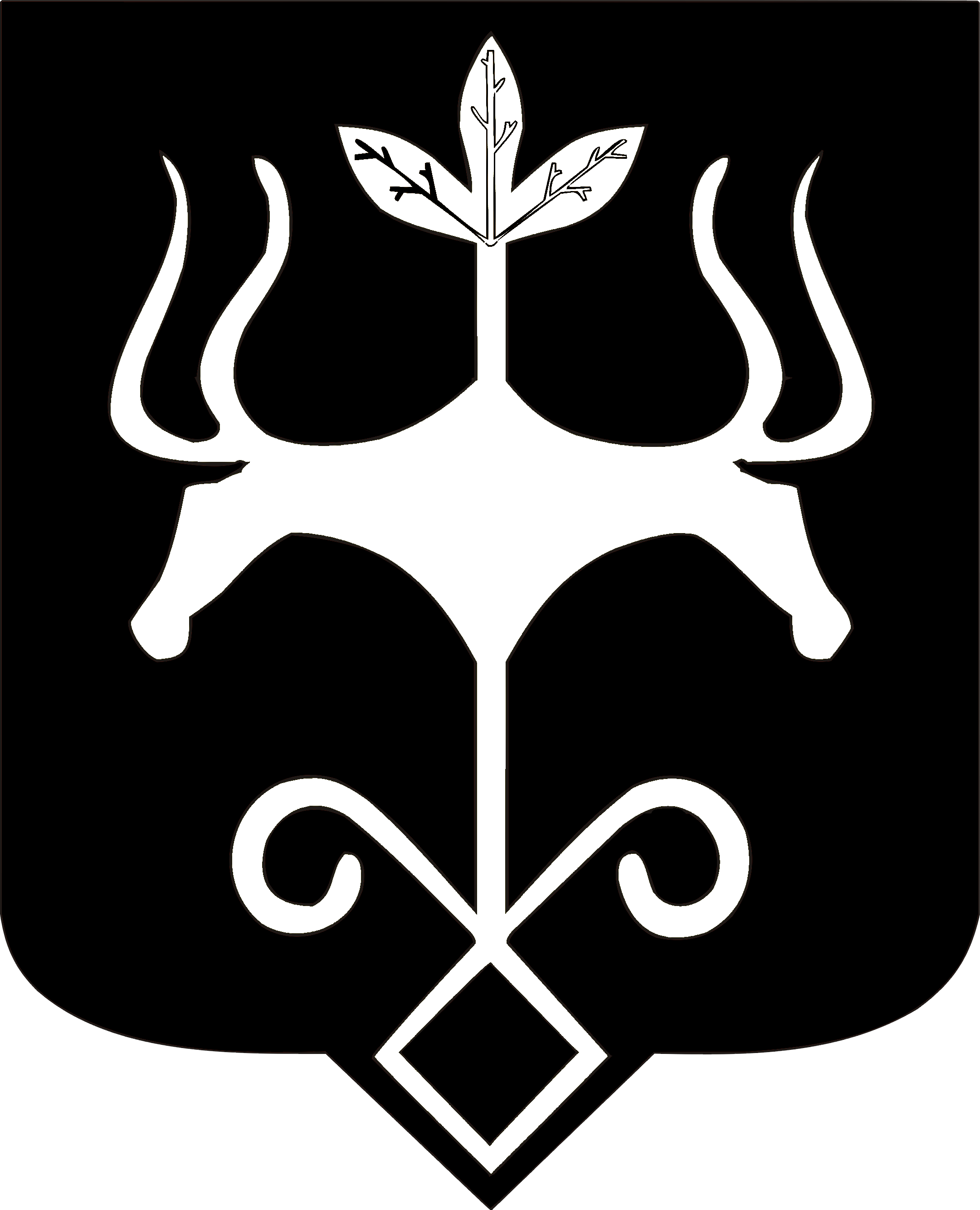 АдыгэРеспубликэммуниципальнэобразованиеу
«КъалэуМыекъуапэ» и АдминистрациеУТВЕРЖДЕНАпостановлением Администрациимуниципального  образования«Город Майкоп»от 13.11.2015 г. № 799Разработчик программыУправление по чрезвычайным ситуациям Администрации муниципального образования «Город Майкоп» (далее - Управление ЧС г. Майкопа).Ответственный исполнитель программыУправление ЧС г. МайкопаСоисполнители программыОтсутствуютУчастники программыМКУ «Единая дежурно - диспетчерская служба г. Майкопа» (далее - МКУ «ЕДДС г. Майкопа»), Управление сельского хозяйства Администрации муниципального образования «Город Майкоп» (далее – Управление с/х г. Майкопа), МУП «Городской парк культуры и отдыха муниципального образования «Город Майкоп» (далее – МУП «Горпарк г. Майкопа».Подпрограммы программы (если есть)1. «Обеспечение и совершенствование управления системой защиты населения и территорий муниципального образования «Город Майкоп» от чрезвычайных ситуаций мирного и военного времени на 2016 – 2020 годы».2. «Предупреждение, спасение, помощь на территории  муниципального образования «Город Майкоп» на 2016 – 2020 годы».3. «Построение (развитие) аппаратно-программного комплекса «Безопасный город» на территории  муниципального образования «Город Майкоп» на 2016 - 2020 годы».Цели программы1. Поддержание в состоянии готовности сил и средств территориального звена единой государственной системы предупреждения и ликвидации чрезвычайных ситуаций (далее – РСЧС) в муниципальном образовании «Город Майкоп» для оперативного реагирования при угрозе и возникновении чрезвычайных ситуаций.2. Обеспечение деятельности органов управления для подготовки и проведения мероприятий по защите населения и территорий муниципального образования «Город Майкоп» в военное время.3. Снижение риска чрезвычайных ситуаций природного и техногенного характера, сокращение количества погибших и пострадавших в чрезвычайных ситуациях, минимизация социального и экономического ущерба, наносимого населению и экономике муниципального образования «Город Майкоп» при возникновении чрезвычайных ситуаций природного и техногенного характера, пожаров и происшествий на водных объектах, при совершении террористических актов.4. Создание комплексной системы безопасности населения на территории муниципального образования «Город Майкоп» за счет внедрения аппаратно - программного комплекса «Безопасный город» (далее - АПК «Безопасный город).Задачи программы1. Повышение качества проведения мероприятий  по управлению системой защиты населения и территорий муниципального образования «Город Майкоп» от чрезвычайных ситуаций мирного и военного времени.2. Повышение эффективности реагирования сил и средств муниципального образования «Город Майкоп» при угрозе и возникновении чрезвычайных ситуаций.3. Повышение качества проведения мероприятий  по снижению рисков и смягчению последствий чрезвычайных ситуаций природного и техногенного характера на территории муниципального образования «Город Майкоп».4. Повышения уровня пожарной защиты территории муниципального образования «Город Майкоп».5. Снижение гибели людей на водных объектах муниципального образования «Город Майкоп».6. Повышение качества проведения мероприятий  по повышению общественной и личной безопасности граждан на территории  муниципального образования «Город Майкоп». Целевые показатели эффективности программы1. Проведение учений и тренировок;2. проведение радиобесед по вопросам пожарной безопасности;3. публикация статей в средствах массовой информации по предупреждению чрезвычайных ситуаций, обеспечению пожарной безопасности и безопасности людей на водных объектах;4 обходы домовладений и квартир граждан по вопросам пожарной безопасности и профилактики пожаров;5. оснащение электросиренами территории муниципального образования;6. подключение абонентов к системе оповещения «Градиент-128»;7. оснащенность форменной одеждой Управления ЧС г. Майкопа;8. доля пожаров в жилом секторе от общего количества пожаров (снижение количества);9. установка (размещение) наглядной агитации по предотвращению гибели людей на воде;10. размещение секторов для безопасного плаванья на городском бассейне;11. площадь опашки территории на землях  сельскохозяйственного назначения в сельских населенных пунктах и дачных садоводческих товариществах для недопущения ландшафтных пожаров;12. уровень финансовой и материальной поддержки граждан, пострадавших при угрозе или возникновении чрезвычайных ситуаций;13. финансовое обеспечение для приобретения имущества  местного резерва материальных ресурсов  для ликвидации чрезвычайных ситуаций;14. доля правонарушений  совершённых в общественных местах от общего количества совершенных правонарушений (уменьшение количества);15. динамика снижения количества совершенных ДТП на 1,3% в год (снижение количества);16. сопряжение (установка) технических средств наблюдения и контроля за безопасностью населения на химически опасных объектах, критически важных объектах, объектах жизнеобеспечения, образовательных учреждениях, учреждениях здравоохранения, объектах транспортной инфраструктуры, рынках, крупных торговых центрах, спортивных, культурных, оздоровительных учреждениях, местах массового пребывания людей;17. сопряжение (установка) технических средств наблюдения и контроля за движением транспортных средств с помощью ГНСС «ГЛОНАСС»;18. сопряжение (установка) технических средств наблюдения и контроля за водной, радиационной и экологической обстановкой;19. установка технических средств наблюдения и контроля за скоростным режимом движения транспортных средств (рубежей  видеофиксации);20. установка технических средств наблюдения и контроля за безопасностью населения (камер  видеонаблюдения).Этапы и сроки реализации программы2016 - 2020 годы, один этап.Объемы бюджетных ассигнований программыОбъем финансирования муниципальной программы «Защита населения и территорий от чрезвычайных ситуаций, обеспечение пожарной безопасности и безопасности людей на водных объектах на территории муниципального образования «Город Майкоп» на 2016 - 2020 годы» (далее - муниципальная программа) составляет 112608,9 тыс. рублей (в том числе за счет средств бюджета Республики Адыгея – 16105,5 тыс. рублей, муниципального бюджета - 96503,4 тыс. рублей), в том числе:в 2016 году – 40805,2 тыс. рублей (в т.ч. РБ – 16105,5 тыс. рублей, МБ - 24699,7 тыс. рублей);в 2017 году – 17737,7 тыс. рублей (в т.ч. МБ - 17737,7 тыс. рублей);в 2018 году – 18022,0 тыс. рублей (в т.ч. МБ - 18022,0 тыс. рублей);в 2019 году – 18022,0 тыс. рублей (в т.ч. МБ - 18022,0 тыс. рублей);в 2020 году – 18022,0 тыс. рублей (в т.ч. МБ - 18022,0 тыс. рублей). Финансирование муниципальной программы осуществляется за счет средств бюджета муниципального образования «Город Майкоп» и за счет софинансирования из республиканского бюджета Республики Адыгея (60% общего объема финансирования АПК «Безопасный город»).Ожидаемые результаты реализации программы – повышение уровня оперативного реагирования Управления ЧС г. Майкопа при угрозе и возникновении  чрезвычайных ситуаций;- повышение уровня своевременного оповещения и информирования населения и организаций об угрозе и возникновении чрезвычайных ситуаций;– повышение уровня оснащенности имуществом Управления ЧС г. Майкопа;- снижение количества пожаров в жилом секторе;- снижение уровня гибели людей на воде;- снижение уровня общего числа ландшафтных пожаров на землях  сельскохозяйственного назначения в сельских населенных пунктах и дачных садоводческих товариществах;- повышение уровня финансовой и материальной поддержки граждан пострадавших при угрозе или возникновении чрезвычайных ситуаций;- повышение уровня формирования имущества  местного резерва материальных ресурсов для ликвидации чрезвычайных ситуаций;- уменьшение количества правонарушений совершённых в общественных местах; - снижение количества совершенных ДТП;- снижение уровня  риска возникновения чрезвычайных ситуаций на химически  опасных объектах, критически важных объектах, объектах жизнеобеспечения, образовательных учреждениях, учреждениях здравоохранения, объектах транспортной инфраструктуры, рынках, крупных торговых центрах, спортивных, культурных, оздоровительных учреждениях, местах массового пребывания людей;-повышение уровня  эффективности контроля за движением транспортных средств медицинского, коммунального, специального назначения и общественного транспорта с помощью ГНСС «ГЛОНАСС»;- повышение уровня  эффективности контроля за водной, радиационной и экологической обстановкой;  - построение и развитие АПК «Безопасный город».№п.пНаименование программы, наименование показателяИсточник получения информацииЕдиница измеренияЗначения показателей эффективностиЗначения показателей эффективностиЗначения показателей эффективностиЗначения показателей эффективностиЗначения показателей эффективностиЗначения показателей эффективностиЗначения показателей эффективностиЗначения показателей эффективности№п.пНаименование программы, наименование показателяИсточник получения информацииЕдиница измерения2014факт2015оценка20162017201820192020Итого за период  2016- .1Подпрограмма  «Обеспечение и совершенствование управления системой защиты населения и территорий муниципального образования «Город Майкоп» от чрезвычайных ситуаций мирного и военного времени на 2016 – 2020 годы»Показатели эффективностиПоказатели эффективностиПоказатели эффективностиПоказатели эффективностиПоказатели эффективностиПоказатели эффективностиПоказатели эффективностиПоказатели эффективностиПоказатели эффективностиПоказатели эффективностиПоказатели эффективностиПоказатели эффективности1проведение учений и тренировокВедомственная отчетностьраз192021222324251152проведение радиобесед по вопросам пожарной безопасностиВедомственная отчетностьраз920 1471 1540160016601720178083003публикация статей в средствах массовой информации по предупреждению чрезвычайных ситуаций, обеспечению пожарной безопасности и безопасности людей на водных объектахВедомственная отчетностьраз79910101111514обходы домовладений и квартир граждан по вопросам пожарной безопасности и профилактики пожаровВедомственная отчетностьраз20346 22434 23550246702579026900279001288105оснащение электросиренами территории муниципального образованияВедомственная отчетностьштук  222112176подключение абонентов к системе оповещения «Градиент-128»Ведомственная отчетностьчел.3432232122Подпрограмма  «Предупреждение, спасение, помощь на территории муниципального образования «Город Майкоп» на 2016 - 2020 годы»Показатели эффективностиПоказатели эффективностиПоказатели эффективностиПоказатели эффективностиПоказатели эффективностиПоказатели эффективностиПоказатели эффективностиПоказатели эффективностиПоказатели эффективностиПоказатели эффективностиПоказатели эффективностиПоказатели эффективности1оснащенность форменной одеждой Управления ЧС г. МайкопаТабель оснащения Управления ЧС г. Майкопа.кол-во комплектов00400400401202доля пожаров в жилом секторе от общего количества пожаров (снижение количества)Статистика ГУ МЧС РФ по РА по пожарам %64636260.55957,55663установка (размещение) наглядной агитации по предотвращению гибели людей на водеВедомственная отчетностьштук  4555566274размещение секторов для безопасного плаванья на городском бассейнеВедомственная отчетностьштук  4788888405площадь опашки территории на землях  сельскохозяйственного назначения в сельских населенных пунктах и дачных садоводческих товариществах для недопущения ландшафтных пожаровВедомственная отчетностьга231671751841922002099606уровень финансовой и материальной поддержки граждан, пострадавших при угрозе или возникновении чрезвычайных ситуацийВедомственная отчетностьтыс. руб./ 1чел.03 3,153,33,453,63,7517,257финансовое обеспечение для приобретения имущества  местного резерва материальных ресурсов  для ликвидации чрезвычайных ситуаций Номенклатура и объем местного резерва материальных ресурсов для ликвидации чрезвычайных ситуаций муниципального характера на территории муниципального образования «Город Майкоп», утвержденная Постановлением Администрации муниципального образования «Город Майкоп» от 22.08.2012 №707)тыс. руб.0030040040050050021003Подпрограмма «Построение (развитие) аппаратно - программного комплекса «Безопасный город» на территории  муниципального образования «Город Майкоп» на 2016 – 2020 годы»Показатели эффективностиПоказатели эффективностиПоказатели эффективностиПоказатели эффективностиПоказатели эффективностиПоказатели эффективностиПоказатели эффективностиПоказатели эффективностиПоказатели эффективностиПоказатели эффективностиПоказатели эффективностиПоказатели эффективности1доля правонарушений  совершённых в общественных местах от общего количества совершенных правонарушений (уменьшение количества)Статистика ОВД по г.Майкопу%25242321,720,519,31852динамика снижения количества совершенных ДТП на 1,3% в год (снижение количества)Статистика ОВД по г.Майкопуед.22622221921621321020710653сопряжение (установка) технических средств наблюдения и контроля за безопасностью населения на химически  опасных объектах, критически  важных объектах, объектах жизнеобеспечения, образовательных учреждениях, учреждениях здравоохранения, объектах транспортной инфраструктуры, рынках, крупных торговых центрах, спортивных, культурных, оздоровительных учреждениях, местах массового пребывания людейВедомственная отчетностьштук01050606020202104сопряжение (установка) установка технических средств наблюдения и контроля за движением транспортных средств с помощью ГНСС «ГЛОНАСС»Ведомственная отчетностьштук30201010101010505сопряжение (установка) технических средств наблюдения и контроля за водной, радиационной и экологической обстановкойВедомственная отчетностьштук101100026установка технических средств наблюдения и контроля за скоростным режимом движения транспортных средств (рубежей видеофиксации)Ведомственная отчетностьштук2133332147установка технических средств наблюдения и контроля за безопасностью населения (камер видеонаблюдения)Ведомственная отчетностьштук034455422N п/пНаименование подпрограммы, основного мероприятияНаименование подпрограммы, основного мероприятияОтветственный исполнитель, участникОтветственный исполнитель, участникСрок выполненияСрок выполненияЦелиЗадачиОжидаемый непосредственныйрезультатСвязь с целевыми показателями (индикаторами) подпрограммыПодпрограмма «Обеспечение и совершенствование управления системой защиты населения и территорий муниципального образования «Город Майкоп» от чрезвычайных ситуаций мирного и военного времени на 2016 – 2020 годы»Подпрограмма «Обеспечение и совершенствование управления системой защиты населения и территорий муниципального образования «Город Майкоп» от чрезвычайных ситуаций мирного и военного времени на 2016 – 2020 годы»Подпрограмма «Обеспечение и совершенствование управления системой защиты населения и территорий муниципального образования «Город Майкоп» от чрезвычайных ситуаций мирного и военного времени на 2016 – 2020 годы»Подпрограмма «Обеспечение и совершенствование управления системой защиты населения и территорий муниципального образования «Город Майкоп» от чрезвычайных ситуаций мирного и военного времени на 2016 – 2020 годы»Подпрограмма «Обеспечение и совершенствование управления системой защиты населения и территорий муниципального образования «Город Майкоп» от чрезвычайных ситуаций мирного и военного времени на 2016 – 2020 годы»Подпрограмма «Обеспечение и совершенствование управления системой защиты населения и территорий муниципального образования «Город Майкоп» от чрезвычайных ситуаций мирного и военного времени на 2016 – 2020 годы»Подпрограмма «Обеспечение и совершенствование управления системой защиты населения и территорий муниципального образования «Город Майкоп» от чрезвычайных ситуаций мирного и военного времени на 2016 – 2020 годы»Подпрограмма «Обеспечение и совершенствование управления системой защиты населения и территорий муниципального образования «Город Майкоп» от чрезвычайных ситуаций мирного и военного времени на 2016 – 2020 годы»Подпрограмма «Обеспечение и совершенствование управления системой защиты населения и территорий муниципального образования «Город Майкоп» от чрезвычайных ситуаций мирного и военного времени на 2016 – 2020 годы»Подпрограмма «Обеспечение и совершенствование управления системой защиты населения и территорий муниципального образования «Город Майкоп» от чрезвычайных ситуаций мирного и военного времени на 2016 – 2020 годы»Подпрограмма «Обеспечение и совершенствование управления системой защиты населения и территорий муниципального образования «Город Майкоп» от чрезвычайных ситуаций мирного и военного времени на 2016 – 2020 годы»Основное мероприятие «Создание условий для выполнения муниципальной программы»Основное мероприятие «Создание условий для выполнения муниципальной программы»Управление ЧС г.Майкопа, МКУ «ЕДДС г.Майкопа»Управление ЧС г.Майкопа, МКУ «ЕДДС г.Майкопа»2016-2020г.2016-2020г.- поддержание в состоянии готовности сил и средств территориального звена РСЧС в муниципальном образовании «Город Майкоп» для оперативного реагирования при угрозе и возникновении чрезвычайных ситуаций;- обеспечение деятельности органов управления для подготовки и проведения мероприятий по защите населения и территорий муниципального образования «Город Майкоп» в военное время.- повышение качества проведения мероприятий  по управлению системой защиты населения и территорий муниципального образования «Город Майкоп» от чрезвычайных ситуаций мирного и военного времени;- повышение эффективности реагирования сил и средств муниципального образования «Город Майкоп» при угрозе и возникновении чрезвычайных ситуаций.– повышение уровня оперативного реагирования Управления ЧС г. Майкопа при угрозе и возникновении  чрезвычайных ситуаций;- повышение уровня своевременного оповещения и информирования населения и организаций об угрозе и возникновении чрезвычайных ситуаций.Показатель № 1-6Подпрограмма «Предупреждение, спасение, помощь на территории муниципального образования «Город Майкоп» на 2016 – 2020 годы»Подпрограмма «Предупреждение, спасение, помощь на территории муниципального образования «Город Майкоп» на 2016 – 2020 годы»Подпрограмма «Предупреждение, спасение, помощь на территории муниципального образования «Город Майкоп» на 2016 – 2020 годы»Подпрограмма «Предупреждение, спасение, помощь на территории муниципального образования «Город Майкоп» на 2016 – 2020 годы»Подпрограмма «Предупреждение, спасение, помощь на территории муниципального образования «Город Майкоп» на 2016 – 2020 годы»Подпрограмма «Предупреждение, спасение, помощь на территории муниципального образования «Город Майкоп» на 2016 – 2020 годы»Подпрограмма «Предупреждение, спасение, помощь на территории муниципального образования «Город Майкоп» на 2016 – 2020 годы»Подпрограмма «Предупреждение, спасение, помощь на территории муниципального образования «Город Майкоп» на 2016 – 2020 годы»Подпрограмма «Предупреждение, спасение, помощь на территории муниципального образования «Город Майкоп» на 2016 – 2020 годы»Подпрограмма «Предупреждение, спасение, помощь на территории муниципального образования «Город Майкоп» на 2016 – 2020 годы»Подпрограмма «Предупреждение, спасение, помощь на территории муниципального образования «Город Майкоп» на 2016 – 2020 годы»1Основное мероприятие «Снижение рисков и смягчение последствий чрезвычайных ситуаций природного и техногенного характера» Основное мероприятие «Снижение рисков и смягчение последствий чрезвычайных ситуаций природного и техногенного характера» Управление ЧС г.Майкопа(Управление с/х г. Майкопа, МУП «Горпарк г. Майкопа»)Управление ЧС г.Майкопа(Управление с/х г. Майкопа, МУП «Горпарк г. Майкопа»)2016-2020г.2016-2020г.- снижение риска чрезвычайных ситуаций природного и техногенного характера, сокращение количества погибших и пострадавших в чрезвычайных ситуациях, минимизация социального и экономического ущерба, наносимого населению и экономике муниципального образования «Город Майкоп» при возникновении чрезвычайных ситуаций природного и техногенного характера, пожаров и происшествий на водных объектах, при совершении террористических актов.- повышение качества проведения мероприятий  по снижению рисков и смягчению последствий чрезвычайных ситуаций природного и техногенного характера на территории муниципального образования «Город Майкоп»;- повышения уровня пожарной защиты территории муниципального образования «Город Майкоп»;- снижение гибели людей на водных объектах муниципального образования «Город Майкоп».– повышение уровня оснащенности имуществом Управления ЧС г. Майкопа;- снижение количества пожаров в жилом секторе;- снижение уровня гибели людей на воде;- снижение уровня общего числа ландшафтных пожаров на землях  сельскохозяйственного назначения в сельских населенных пунктах и дачных садоводческих товариществах;- повышение уровня финансовой и материальной поддержки граждан пострадавших при угрозе или возникновении чрезвычайных ситуаций;- повышение уровня формирования имущества  местного резерва материальных ресурсов для ликвидации чрезвычайных ситуаций.Показатель № 7-13 Подпрограмма «Построение (развитие) аппаратно-программного комплекса «Безопасный город» на территории  муниципального образования «Город Майкоп» на 2016 - 2020 годы»Подпрограмма «Построение (развитие) аппаратно-программного комплекса «Безопасный город» на территории  муниципального образования «Город Майкоп» на 2016 - 2020 годы»Подпрограмма «Построение (развитие) аппаратно-программного комплекса «Безопасный город» на территории  муниципального образования «Город Майкоп» на 2016 - 2020 годы»Подпрограмма «Построение (развитие) аппаратно-программного комплекса «Безопасный город» на территории  муниципального образования «Город Майкоп» на 2016 - 2020 годы»Подпрограмма «Построение (развитие) аппаратно-программного комплекса «Безопасный город» на территории  муниципального образования «Город Майкоп» на 2016 - 2020 годы»Подпрограмма «Построение (развитие) аппаратно-программного комплекса «Безопасный город» на территории  муниципального образования «Город Майкоп» на 2016 - 2020 годы»Подпрограмма «Построение (развитие) аппаратно-программного комплекса «Безопасный город» на территории  муниципального образования «Город Майкоп» на 2016 - 2020 годы»Подпрограмма «Построение (развитие) аппаратно-программного комплекса «Безопасный город» на территории  муниципального образования «Город Майкоп» на 2016 - 2020 годы»Подпрограмма «Построение (развитие) аппаратно-программного комплекса «Безопасный город» на территории  муниципального образования «Город Майкоп» на 2016 - 2020 годы»Подпрограмма «Построение (развитие) аппаратно-программного комплекса «Безопасный город» на территории  муниципального образования «Город Майкоп» на 2016 - 2020 годы»Подпрограмма «Построение (развитие) аппаратно-программного комплекса «Безопасный город» на территории  муниципального образования «Город Майкоп» на 2016 - 2020 годы»11Основное мероприятие «Построение и развитие комплекса АПК «Безопасный город»Основное мероприятие «Построение и развитие комплекса АПК «Безопасный город»Управление ЧС г.Майкопа, МКУ «ЕДДС г.Майкопа»2016-2020г.- создание комплексной системы безопасности населения на территории муниципального образования «Город Майкоп» за счет внедрения АПК «Безопасный город»- создание комплексной системы безопасности населения на территории муниципального образования «Город Майкоп» за счет внедрения АПК «Безопасный город»- повышение качества проведения мероприятий  по повышению общественной и личной безопасности граждан на территории  муниципального образования «Город Майкоп».- уменьшение правонарушений совершённых в общественных местах; - снижение количества совершенных ДТП;- снижение уровня  риска возникновения чрезвычайных ситуаций на химически опасных объектах, критически важных объектах, объектах жизнеобеспечения, образовательных учреждениях, учреждениях здравоохранения, объектах транспортной инфраструктуры, рынках, крупных торговых центрах, спортивных, культурных, оздоровительных учреждениях, местах массового пребывания людей;-повышение уровня  эффективности контроля за движением транспортных средств медицинского, коммунального, специального назначения и общественного транспорта с помощью ГНСС «ГЛОНАСС»;- повышение уровня  эффективности контроля за водной, радиационной и экологической обстановкой;  - построение и развитие АПК «Безопасный город».Показатель № 14-20 Показатель № 14-20 22Основное мероприятие «Содержание комплекса АПК «Безопасный город»Основное мероприятие «Содержание комплекса АПК «Безопасный город»Управление ЧС г.Майкопа, МКУ «ЕДДС г.Майкопа»2016-2020г.- создание комплексной системы безопасности населения на территории муниципального образования «Город Майкоп» за счет внедрения АПК «Безопасный город»- создание комплексной системы безопасности населения на территории муниципального образования «Город Майкоп» за счет внедрения АПК «Безопасный город»- повышение качества проведения мероприятий  по повышению общественной и личной безопасности граждан на территории  муниципального образования «Город Майкоп».- уменьшение правонарушений совершённых в общественных местах; - снижение количества совершенных ДТП;- снижение уровня  риска возникновения чрезвычайных ситуаций на химически опасных объектах, критически важных объектах, объектах жизнеобеспечения, образовательных учреждениях, учреждениях здравоохранения, объектах транспортной инфраструктуры, рынках, крупных торговых центрах, спортивных, культурных, оздоровительных учреждениях, местах массового пребывания людей;-повышение уровня  эффективности контроля за движением транспортных средств медицинского, коммунального, специального назначения и общественного транспорта с помощью ГНСС «ГЛОНАСС»;- повышение уровня  эффективности контроля за водной, радиационной и экологической обстановкой;  - построение и развитие АПК «Безопасный город».Показатель № 14-20 Показатель № 14-20 №п/пНаименование муниципальной программы, подпрограммы,основного мероприятия, направленияСоисполнитель(участник)Всего за 2016-2020г.Всего за 2016-2020г.Всего за 2016-2020г.Всего за 2016-2020г.Всего за 2016-2020г.2016г.2016г.2016г.2016г.2016г.2017г.2017г.2017г.2017г.2017г.2018г.2018г.2018г.2018г.2018г.2019г.2019г.2019г.2019г.2019г.2020г.2020г.2020г.2020г.2020г.№п/пНаименование муниципальной программы, подпрограммы,основного мероприятия, направленияСоисполнитель(участник)ВСЕГОФБРБМБВИИТОГОФБРБМБВИИТОГОФБРБМБВИИТОГОФБРБМБВИИТОГОФБРБМБВИИТОГОФБРБМБВИ«Защита населения и территорий от чрезвычайных ситуаций, обеспечение пожарной безопасности и безопасности людей на водных объектах на территории муниципального образования «Город Майкоп» на 2016 - 2020 годы»«Защита населения и территорий от чрезвычайных ситуаций, обеспечение пожарной безопасности и безопасности людей на водных объектах на территории муниципального образования «Город Майкоп» на 2016 - 2020 годы»112608,916105,596503,440805,216105,524699,717737,7017737,718022018022180220180221802218022Подпрограмма «Обеспечение и совершенствование управления системой защиты населения и территорий муниципального образования «Город Майкоп» от чрезвычайных ситуаций мирного и военного времени на 2016 – 2020 годы»Подпрограмма «Обеспечение и совершенствование управления системой защиты населения и территорий муниципального образования «Город Майкоп» от чрезвычайных ситуаций мирного и военного времени на 2016 – 2020 годы»92303,492303,420499,720499,717737,717737,71802218022180221802218022180221.Основное мероприятие  «Создание условий для выполнения муниципальной программы»Управление ЧС г.Майкопа, МКУ «ЕДДС г.Майкопа»92303,492303,420499,720499,717737,717737,71802218022180221802218022180221.1Расходы на содержание Управления ЧС г.МайкопаУправление ЧС г. Майкопа417014170182258225836983698369836983698369836983691.2Расходы на содержание МКУ «ЕДДС г.Майкопа»МКУ «ЕДДС г.Майкопа»50279,450279,411951,711951,79368,79368,79653965396539653965396531.3Расходы на обеспечение режима секретности и защиты информацииУправление ЧС г.МайкопаМКУ «ЕДДС г.Майкопа»323,0323,0323,0323,0тыс.руб.тыс.руб.тыс.руб.тыс.руб.тыс.руб.тыс.руб.тыс.руб.тыс.руб.тыс.руб.тыс.руб.тыс.руб.тыс.руб.тыс.руб.тыс.руб.тыс.руб.тыс.руб.тыс.руб.тыс.руб.тыс.руб.тыс.руб.тыс.руб.тыс.руб.тыс.руб.тыс.руб.тыс.руб.тыс.руб.тыс.руб.тыс.руб.тыс.руб.тыс.руб.тыс.руб.тыс.руб.тыс.руб.№п/пНаименование муниципальной программы, подпрограммы,основного мероприятия, направленияСоисполнитель(участник)Всего за 2016-2020г.Всего за 2016-2020г.Всего за 2016-2020г.Всего за 2016-2020г.Всего за 2016-2020г.2016г.2016г.2016г.2016г.2016г.2017г.2017г.2017г.2017г.2017г.2018г.2018г.2018г.2018г.2018г.2019г.2019г.2019г.2019г.2019г.2020г.2020г.2020г.2020г.2020г.№п/пНаименование муниципальной программы, подпрограммы,основного мероприятия, направленияСоисполнитель(участник)ВСЕГОФБРБМБВИИТОГОФБРБМБВИИТОГОФБРБМБВИИТОГОФБРБМБВИИТОГОФБРБМБВИИТОГОФБРБМБВИПодпрограмма «Предупреждение, спасение, помощь на территории муниципального образования «Город Майкоп» на 2016 - 2020 годы»Подпрограмма «Предупреждение, спасение, помощь на территории муниципального образования «Город Майкоп» на 2016 - 2020 годы»600600600600000000001Основное мероприятие «Снижение рисков и смягчение последствий чрезвычайных ситуаций природного и техногенного характера» Управление ЧС г.Майкопа600600600600000000001.1Приобретение форменной одеждыУправление ЧС г.Майкопа100100100100--00001.2Приобретение на городской бассейн волногасящих дорожекУправление ЧС г.Майкопа;МУП «Горпаркг.Майкопа»00001.3Расходы за счет местного резерва финансовых средств и материальных ресурсов для ликвидации чрезвычайных ситуаций природного и техногенного характераУправление ЧС г.Майкопа50050050050000000000тыс.руб.тыс.руб.тыс.руб.тыс.руб.тыс.руб.тыс.руб.тыс.руб.тыс.руб.тыс.руб.тыс.руб.тыс.руб.тыс.руб.тыс.руб.тыс.руб.тыс.руб.тыс.руб.тыс.руб.тыс.руб.тыс.руб.тыс.руб.тыс.руб.тыс.руб.тыс.руб.тыс.руб.тыс.руб.тыс.руб.тыс.руб.тыс.руб.тыс.руб.тыс.руб.тыс.руб.тыс.руб.тыс.руб.№п/пНаименование муниципальной программы, подпрограммы,основного мероприятия, направленияСоисполнитель(участник)Всего за 2016-2020г.Всего за 2016-2020г.Всего за 2016-2020г.Всего за 2016-2020г.Всего за 2016-2020г.2016г.2016г.2016г.2016г.2016г.2017г.2017г.2017г.2017г.2017г.2018г.2018г.2018г.2018г.2018г.2019г.2019г.2019г.2019г.2019г.2020г.2020г.2020г.2020г.2020г.№п/пНаименование муниципальной программы, подпрограммы,основного мероприятия, направленияСоисполнитель(участник)ВСЕГОФБРБМБВИИТОГОФБРБМБВИИТОГОФБРБМБВИИТОГОФБРБМБВИИТОГОФБРБМБВИИТОГОФБРБМБВИПодпрограмма «Построение (развитие) аппаратно-программного комплекса «Безопасный город» на территории муниципального образования «Город Майкоп» на 2016-2020 годыПодпрограмма «Построение (развитие) аппаратно-программного комплекса «Безопасный город» на территории муниципального образования «Город Майкоп» на 2016-2020 годы19705,516105,5360019705,516105,536000000000000001Основное мероприятие  «Построение и развитие комплекса АПК «Безопасный город»Управление ЧС г.Майкопа, МКУ «ЕДДС г.Майкопа»75707494,375,775707494,375,70000000000001.1Создание подсистем АПК «Безопасный город»Управление ЧС г.Майкопа, МКУ «ЕДДС г.Майкопа»00000000001.2Приобретение и модернизация средств фото-, видеофиксации нарушений правил дорожного движения и их установка, а также модернизация средств фото-, видеофиксации нарушений правил дорожного движения и разработка проектно-сметной документации на их установкуУправление ЧС г.Майкопа, МКУ «ЕДДС г.Майкопа»75707494,375,775707494,375,7000000002Основное мероприятие «Содержание комплекса АПК «Безопасный город»Управление ЧС г.Майкопа, МКУ «ЕДДС г.Майкопа»12135,58611,23524,312135,58611,23524,3000--2.1Эксплуатация технических средств Управление ЧС г.Майкопа, МКУ «ЕДДС г.Майкопа»9337,257185,62151,659337,257185,62151,65000--тыс.руб.тыс.руб.тыс.руб.тыс.руб.тыс.руб.тыс.руб.тыс.руб.тыс.руб.тыс.руб.тыс.руб.тыс.руб.тыс.руб.тыс.руб.тыс.руб.тыс.руб.тыс.руб.тыс.руб.тыс.руб.тыс.руб.тыс.руб.тыс.руб.тыс.руб.тыс.руб.тыс.руб.тыс.руб.тыс.руб.тыс.руб.тыс.руб.тыс.руб.тыс.руб.тыс.руб.тыс.руб.тыс.руб.№п/пНаименование муниципальной программы, подпрограммы,основного мероприятия, направленияСоисполнитель(участник)Всего за 2016-2020г.Всего за 2016-2020г.Всего за 2016-2020г.Всего за 2016-2020г.Всего за 2016-2020г.2016г.2016г.2016г.2016г.2016г.2017г.2017г.2017г.2017г.2017г.2018г.2018г.2018г.2018г.2018г.2019г.2019г.2019г.2019г.2019г.2020г.2020г.2020г.2020г.2020г.№п/пНаименование муниципальной программы, подпрограммы,основного мероприятия, направленияСоисполнитель(участник)ВСЕГОФБРБМБВИИТОГОФБРБМБВИИТОГОФБРБМБВИИТОГОФБРБМБВИИТОГОФБРБМБВИИТОГОФБРБМБВИ2.2Эксплуатация технических средств (обеспечение предпочтовых и почтовых расходов) Управление ЧС г.Майкопа, МКУ «ЕДДС г.Майкопа»1666,51333,2333,31666,51333,2333,3000--2.3Эксплуатация технических средств АПК «Безопасный город» (обеспечение почтовых расходов, приобретение канцелярских товаров, бумаги и расходных материалов для Центра автоматизированной фиксации административных правонарушений в области дорожного движения ГИБДД МВД по РА)Управление ЧС г.Майкопа, МКУ «ЕДДС г.Майкопа»92,492,4092,492,40000--2.4Мероприятия по поддержанию работоспособности оборудования АПК «Безопасный город «Управление ЧС г.Майкопа, МКУ «ЕДДС г.Майкопа»1039,351039,351039,351039,35Разработчик подпрограммыУправление по чрезвычайным ситуациям Администрации муниципального образования «Город Майкоп» (далее - Управление ЧС г. Майкопа).Ответственный исполнитель подпрограммыУправление ЧС г. МайкопаСоисполнители подпрограммыОтсутствуютУчастники подпрограммыМКУ «Единая дежурно - диспетчерская служба г. Майкопа» (далее - МКУ «ЕДДС г. Майкопа»).Цели подпрограммы1. Поддержание в состоянии готовности сил и средств территориального звена единой государственной системы предупреждения и ликвидации чрезвычайных ситуаций (далее – РСЧС) в муниципальном образовании «Город Майкоп» для оперативного реагирования при угрозе и возникновении чрезвычайных ситуаций.2. Обеспечение деятельности органов управления для подготовки и проведения мероприятий по защите населения и территорий муниципального образования «Город Майкоп» в военное время.Задачи подпрограммы1.Повышение качества проведения мероприятий  по управлению системой защиты населения и территорий муниципального образования «Город Майкоп» от чрезвычайных ситуаций мирного и военного времени.2. Повышение эффективности реагирования сил и средств муниципального образования «Город Майкоп» при угрозе и возникновении чрезвычайных ситуаций.Целевые показатели эффективности подпрограммы1. Проведение учений и тренировок;2. проведение радиобесед по вопросам пожарной безопасности;3. публикация статей в средствах массовой информации по предупреждению чрезвычайных ситуаций, обеспечению пожарной безопасности и безопасности людей на водных объектах;4. обходы домовладений и квартир граждан по вопросам пожарной безопасности и профилактики пожаров;5. оснащение электросиренами территории муниципального образования;6. подключение абонентов к системе оповещения «Градиент-128».Этапы и сроки реализации подпрограммы2016 - 2020 годы, один этап.Объемы бюджетных ассигнований подпрограммы     Объем финансирования подпрограммы «Обеспечение и совершенствование управления системой защиты населения и территорий муниципального образования «Город Майкоп» от чрезвычайных ситуаций мирного и военного времени на 2016 – 2020 годы» (далее – подпрограмма) составляет 92303,4  тыс. рублей, в том числе:в 2016 году – 20499,7 тыс. рублей;в 2017 году – 17737,7 тыс. рублей;в 2018 году – 18022,0 тыс. рублей;в 2019 году – 18022,0 тыс. рублей;в 2020 году – 18022,0 тыс. рублей.     Финансирование подпрограммы осуществляется за счет средств бюджета муниципального образования «Город Майкоп».Ожидаемые результаты реализации подпрограммы – повышение уровня оперативного реагирования Управления ЧС г. Майкопа при угрозе и возникновении  чрезвычайных ситуаций;- повышение уровня своевременного оповещения и информирования населения и организаций об угрозе и возникновении чрезвычайных ситуаций.№п.п.Наименование подпрограммы, наименование показателяИсточник получения информацииЕдиница измеренияЗначения показателей эффективностиЗначения показателей эффективностиЗначения показателей эффективностиЗначения показателей эффективностиЗначения показателей эффективностиЗначения показателей эффективностиЗначения показателей эффективностиЗначения показателей эффективности№п.п.Наименование подпрограммы, наименование показателяИсточник получения информацииЕдиница измерения2014факт2015оценка20162017201820192020Итого за период  2016- .Подпрограмма  «Обеспечение и совершенствование управления системой защиты населения и территорий муниципального образования «Город Майкоп» от чрезвычайных ситуаций мирного и военного времени на 2016 – 2020 годы»Показатели эффективностиПоказатели эффективностиПоказатели эффективностиПоказатели эффективностиПоказатели эффективностиПоказатели эффективностиПоказатели эффективностиПоказатели эффективностиПоказатели эффективностиПоказатели эффективностиПоказатели эффективностиПоказатели эффективности1проведение учений и тренировокВедомственная отчетностьраз192021222324251152проведение радиобесед по вопросам пожарной безопасностиВедомственная отчетностьраз920 1471 1540160016601720178083003публикация статей в средствах массовой информации по предупреждению чрезвычайных ситуаций, обеспечению пожарной безопасности и безопасности людей на водных объектахВедомственная отчетностьраз79910101111514обходы домовладений и квартир граждан по вопросам пожарной безопасности и профилактики пожаровВедомственная отчетностьраз20346 22434 23550246702579026900279001288105оснащение электросиренами территории муниципального образованияВедомственная отчетностьштук  222112176подключение абонентов к системе оповещения «Градиент-128»Ведомственная отчетностьчел.343223212N п/пНаименование подпрограммы, основного мероприятияОтветственный исполнитель, участникСрок выполненияЦелиЗадачиОжидаемый непосредственныйрезультатСвязь с целевыми показателями (индикаторами) подпрограммыПодпрограмма  «Обеспечение и совершенствование управления системой защиты населения и территорий муниципального образования «Город Майкоп» от чрезвычайных ситуаций мирного и военного времени на 2016 – 2020 годы»Подпрограмма  «Обеспечение и совершенствование управления системой защиты населения и территорий муниципального образования «Город Майкоп» от чрезвычайных ситуаций мирного и военного времени на 2016 – 2020 годы»Подпрограмма  «Обеспечение и совершенствование управления системой защиты населения и территорий муниципального образования «Город Майкоп» от чрезвычайных ситуаций мирного и военного времени на 2016 – 2020 годы»Подпрограмма  «Обеспечение и совершенствование управления системой защиты населения и территорий муниципального образования «Город Майкоп» от чрезвычайных ситуаций мирного и военного времени на 2016 – 2020 годы»Подпрограмма  «Обеспечение и совершенствование управления системой защиты населения и территорий муниципального образования «Город Майкоп» от чрезвычайных ситуаций мирного и военного времени на 2016 – 2020 годы»Подпрограмма  «Обеспечение и совершенствование управления системой защиты населения и территорий муниципального образования «Город Майкоп» от чрезвычайных ситуаций мирного и военного времени на 2016 – 2020 годы»Подпрограмма  «Обеспечение и совершенствование управления системой защиты населения и территорий муниципального образования «Город Майкоп» от чрезвычайных ситуаций мирного и военного времени на 2016 – 2020 годы»Подпрограмма  «Обеспечение и совершенствование управления системой защиты населения и территорий муниципального образования «Город Майкоп» от чрезвычайных ситуаций мирного и военного времени на 2016 – 2020 годы»Основное мероприятие «Создание условий для выполнения муниципальной программы»Управление ЧС г.Майкопа, МКУ «ЕДДС г.Майкопа»2016-2020г.- поддержание в состоянии готовности сил и средств территориального звена РСЧС в муниципальном образовании «Город Майкоп» для оперативного реагирования при угрозе и возникновении чрезвычайных ситуаций;- обеспечение деятельности органов управления для подготовки и проведения мероприятий по защите населения и территорий муниципального образования «Город Майкоп» в военное время.- повышение качества проведения мероприятий  по управлению системой защиты населения и территорий муниципального образования «Город Майкоп» от чрезвычайных ситуаций мирного и военного времени;- повышение эффективности реагирования сил и средств муниципального образования «Город Майкоп» при угрозе и возникновении чрезвычайных ситуаций.– повышение уровня оперативного реагирования Управления ЧС г. Майкопа при угрозе и возникновении  чрезвычайных ситуаций;- повышение уровня своевременного оповещения и информирования населения и организаций об угрозе и возникновении чрезвычайных ситуаций.Показатель № 1-6 №п/пНаименование муниципальной подпрограммы,основного мероприятия, направленияСоисполнитель(участник)Всего за 2016-2020г.Всего за 2016-2020г.Всего за 2016-2020г.Всего за 2016-2020г.Всего за 2016-2020г.2016г.2016г.2016г.2016г.2016г.2017г.2017г.2017г.2017г.2017г.2018г.2018г.2018г.2018г.2018г.2019г.2019г.2019г.2019г.2019г.2020г.2020г.2020г.2020г.2020г.№п/пНаименование муниципальной подпрограммы,основного мероприятия, направленияСоисполнитель(участник)ВСЕГОФБРБМБВИИТОГОФБРБМБВИИТОГОФБРБМБВИИТОГОФБРБМБВИИТОГОФБРБМБВИИТОГОФБРБМБВИПодпрограмма «Обеспечение и совершенствование управления системой защиты населения и территорий муниципального образования «Город Майкоп» от чрезвычайных ситуаций мирного и военного времени на 2016 – 2020 годы»Подпрограмма «Обеспечение и совершенствование управления системой защиты населения и территорий муниципального образования «Город Майкоп» от чрезвычайных ситуаций мирного и военного времени на 2016 – 2020 годы»92303,492303,420499,720499,717737,717737,71802218022180221802218022180221.Основное мероприятие  «Создание условий для выполнения муниципальной программы»Управление ЧС г.Майкопа, МКУ «ЕДДС г.Майкопа»92303,492303,420499,720499,717737,717737,71802218022180221802218022180221.1Расходы на содержание Управления ЧС г.МайкопаУправление ЧС г. Майкопа417014170182258225836983698369836983698369836983691.2Расходы на содержание МКУ «ЕДДС г.Майкопа»МКУ «ЕДДС г.Майкопа»50279,450279,411951,711951,79368,79368,79653965396539653965396531.3Расходы на обеспечение режима секретности и защиты информацииУправление ЧС г.МайкопаМКУ «ЕДДС г.Майкопа»323,0323,0323,0323,0Разработчик подпрограммыУправление по чрезвычайным ситуациям Администрации муниципального образования «Город Майкоп» (далее - Управление ЧС г. Майкопа).Ответственный исполнитель подпрограммыУправление ЧС г. МайкопаСоисполнители подпрограммыОтсутствуютУчастники подпрограммыУправление сельского хозяйства Администрации муниципального образования «Город Майкоп» (далее – Управление с/х г. Майкопа), МУП «Городской парк культуры и отдыха муниципального образования «Город Майкоп» (далее – МУП «Горпарк г. Майкопа».Цели подпрограммыСнижение риска чрезвычайных ситуаций природного и техногенного характера, сокращение количества погибших и пострадавших в чрезвычайных ситуациях, минимизация социального и экономического ущерба, наносимого населению и экономике муниципального образования «Город Майкоп» при возникновении чрезвычайных ситуаций природного и техногенного характера, пожаров и происшествий на водных объектах, при совершении террористических актов.Задачи подпрограммы1.Повышение качества проведения мероприятий  по снижению рисков и смягчению последствий чрезвычайных ситуаций природного и техногенного характера на территории муниципального образования «Город Майкоп».2. Повышения уровня пожарной защиты территории муниципального образования «Город Майкоп».3. Снижение гибели людей на водных объектах муниципального образования «Город Майкоп».Целевые показатели эффективности подпрограммы1. Оснащенность форменной одеждой Управления ЧС г. Майкопа;2. доля пожаров в жилом секторе от общего количества пожаров (снижение количества);3. установка (размещение) наглядной агитации по предотвращению гибели людей на воде;4. размещение секторов для безопасного плаванья на городском бассейне;5. площадь опашки территории на землях  сельскохозяйственного назначения в сельских населенных пунктах и дачных садоводческих товариществах для недопущения ландшафтных пожаров;6. уровень финансовой и материальной поддержки граждан, пострадавших при угрозе или возникновении чрезвычайных ситуаций;7. финансовое обеспечение для приобретения имущества  местного резерва материальных ресурсов  для ликвидации чрезвычайных ситуаций.Этапы и сроки реализации подпрограммы2016 - 2020 годы, один этап.Объемы бюджетных ассигнований подпрограммы     Объем финансирования подпрограммы «Предупреждение, спасение, помощь на территории  муниципального образования «Город Майкоп» на 2016 - 2020 годы» (далее – подпрограмма) составляет 600,0 тыс. рублей, в том числе:в 2016 году – 600,0 тыс. рублей;в 2017 году – 0 рублей;в 2018 году – 0 рублей;в 2019 году – 0 рублей;в 2020 году – 0 рублей.     Финансирование подпрограммы осуществляется за счет средств бюджета муниципального образования «Город Майкоп»Ожидаемые результаты реализации подпрограммы – повышение уровня оснащенности имуществом Управления ЧС г.Майкопа;- снижение количества пожаров в жилом секторе;- снижение уровня гибели людей на воде;- снижение уровня общего числа ландшафтных пожаров на землях  сельскохозяйственного назначения в сельских населенных пунктах и дачных садоводческих товариществах;- повышение уровня финансовой и материальной поддержки граждан пострадавших при угрозе или возникновении чрезвычайных ситуаций;- повышение уровня формирования имущества  местного резерва материальных ресурсов для ликвидации чрезвычайных ситуаций.№п.пНаименование подпрограммы, наименование показателяИсточник получения информацииЕдиница измеренияЗначения показателей эффективностиЗначения показателей эффективностиЗначения показателей эффективностиЗначения показателей эффективностиЗначения показателей эффективностиЗначения показателей эффективностиЗначения показателей эффективностиЗначения показателей эффективности№п.пНаименование подпрограммы, наименование показателяИсточник получения информацииЕдиница измерения2014факт2015оценка20162017201820192020Итого за период  2016- .Подпрограмма  «Предупреждение, спасение, помощь на территории муниципального образования «Город Майкоп» на 2016 - 2020 годы»Показатели эффективностиПоказатели эффективностиПоказатели эффективностиПоказатели эффективностиПоказатели эффективностиПоказатели эффективностиПоказатели эффективностиПоказатели эффективностиПоказатели эффективностиПоказатели эффективностиПоказатели эффективностиПоказатели эффективности1оснащенность форменной одеждой Управления ЧС г. МайкопаТабель оснащения Управления ЧС г. Майкопакол-во комплектов00400400401202доля пожаров в жилом секторе от общего количества пожаров (снижение количества)Статистика ГУ МЧС РФ по РА по пожарам %64636260.55957,55663установка (размещение) наглядной агитации по предотвращению гибели людей на водеВедомственная отчетностьштук  4555566274размещение секторов для безопасного плаванья на городском бассейнеВедомственная отчетностьштук  4788888405площадь опашки территории на землях  сельскохозяйственного назначения в сельских населенных пунктах и дачных садоводческих товариществах для недопущения ландшафтных пожаровВедомственная отчетностьга231671751841922002099606уровень финансовой и материальной поддержки граждан, пострадавших при угрозе или возникновении чрезвычайных ситуаций.Ведомственная отчетностьтыс. руб./ 1чел.03 3,153,33,453,63,7517,257финансовое обеспечение для приобретения имущества  местного резерва материальных ресурсов  для ликвидации чрезвычайных ситуацийНоменклатура и объем местного резерва материальных ресурсов для ликвидации чрезвычайных ситуаций муниципального характера на территории муниципального образования «Город Майкоп», утвержденная Постановлением Администрации муниципального образования «Город Майкоп» от 22.08.2012 №707)тыс. руб.003004004005005002100N п/пНаименование подпрограммы, основного мероприятияОтветственный исполнитель, участникСрок выполненияЦелиЗадачиОжидаемый непосредственныйрезультатСвязь с целевыми показателями (индикаторами) подпрограммыПодпрограмма  «Предупреждение, спасение, помощь на территории муниципального образования «Город Майкоп» на 2016 – 2020 годы»Подпрограмма  «Предупреждение, спасение, помощь на территории муниципального образования «Город Майкоп» на 2016 – 2020 годы»Подпрограмма  «Предупреждение, спасение, помощь на территории муниципального образования «Город Майкоп» на 2016 – 2020 годы»Подпрограмма  «Предупреждение, спасение, помощь на территории муниципального образования «Город Майкоп» на 2016 – 2020 годы»Подпрограмма  «Предупреждение, спасение, помощь на территории муниципального образования «Город Майкоп» на 2016 – 2020 годы»Подпрограмма  «Предупреждение, спасение, помощь на территории муниципального образования «Город Майкоп» на 2016 – 2020 годы»Подпрограмма  «Предупреждение, спасение, помощь на территории муниципального образования «Город Майкоп» на 2016 – 2020 годы»Подпрограмма  «Предупреждение, спасение, помощь на территории муниципального образования «Город Майкоп» на 2016 – 2020 годы»1Основное мероприятие «Снижение рисков и смягчение последствий чрезвычайных ситуаций природного и техногенного характера» Управление ЧС г.Майкопа(Управление с/х г. Майкопа, МУП «Горпарк г. Майкопа»)2016-2020г.   Снижение риска чрезвычайных ситуаций природного и техногенного характера, сокращение количества погибших и пострадавших в чрезвычайных ситуациях, минимизация социального и экономического ущерба, наносимого населению и экономике муниципального образования «Город Майкоп» при возникновении чрезвычайных ситуаций природного и техногенного характера, пожаров и происшествий на водных объектах, при совершении террористических актов.- повышение качества проведения мероприятий  по снижению рисков и смягчению последствий чрезвычайных ситуаций природного и техногенного характера на территории муниципального образования «Город Майкоп»;- повышения уровня пожарной защиты территории муниципального образования «Город Майкоп»;- снижение гибели людей на водных объектах муниципального образования «Город Майкоп».– повышение уровня оснащенности имуществом Управления ЧС г. Майкопа;- снижение количества пожаров в жилом секторе;- снижение уровня гибели людей на воде;- снижение уровня общего числа ландшафтных пожаров на землях  сельскохозяйственного назначения в сельских населенных пунктах и дачных садоводческих товариществах;- повышение уровня финансовой и материальной поддержки граждан пострадавших при угрозе или возникновении чрезвычайных ситуаций;- повышение уровня формирования имущества  местного резерва материальных ресурсов для ликвидации чрезвычайных ситуаций.Показатель № 1-7 №п/пНаименование муниципальной подпрограммы,основного мероприятия, направленияСоисполнитель(участник)Всего за 2016-2020г.Всего за 2016-2020г.Всего за 2016-2020г.Всего за 2016-2020г.Всего за 2016-2020г.2016г.2016г.2016г.2016г.2016г.2017г.2017г.2017г.2017г.2017г.2018г.2018г.2018г.2018г.2018г.2019г.2019г.2019г.2019г.2019г.2020г.2020г.2020г.2020г.2020г.№п/пНаименование муниципальной подпрограммы,основного мероприятия, направленияСоисполнитель(участник)ВСЕГОФБРБМБВИИТОГОФБРБМБВИИТОГОФБРБМБВИИТОГОФБРБМБВИИТОГОФБРБМБВИИТОГОФБРБМБВИПодпрограмма «Предупреждение, спасение, помощь на территории муниципального образования «Город Майкоп» на 2016 - 2020 годы»Подпрограмма «Предупреждение, спасение, помощь на территории муниципального образования «Город Майкоп» на 2016 - 2020 годы»600600600600000000001Основное мероприятие «Снижение рисков и смягчение последствий чрезвычайных ситуаций природного и техногенного характера» Управление ЧС г.Майкопа600600600600000000001.1Приобретение форменной одеждыУправление ЧС г.Майкопа100100100100--00001.2Приобретение на городской бассейн волногасящих дорожекУправление ЧС г.Майкопа;МУП «Горпаркг.Майкопа»00001.3Расходы за счет местного резерва финансовых средств и материальных ресурсов для ликвидации чрезвычайных ситуаций природного и техногенного характераУправление ЧС г.Майкопа50050050050000000000Разработчик подпрограммыУправление по чрезвычайным ситуациям Администрации муниципального образования «Город Майкоп» (далее - Управление ЧС г. Майкопа).Ответственный исполнитель подпрограммыУправление ЧС г. МайкопаСоисполнители подпрограммыОтсутствуют Участники подпрограммыМКУ «Единая дежурно - диспетчерская служба г.Майкопа» (далее - МКУ «ЕДДС г. Майкопа»)Цели подпрограммыСоздание комплексной системы безопасности населения на территории муниципального образования «Город Майкоп» за счет внедрения аппаратно- программного комплекса «Безопасный город».Задачи подпрограммыПовышение качества проведения мероприятий  по повышению общественной и личной безопасности граждан на территории  муниципального образования «Город Майкоп». Целевые показатели эффективности подпрограммы1. Доля правонарушений  совершённых в общественных местах от общего количества совершенных правонарушений (уменьшение количества);2. динамика снижения количества совершенных ДТП на 1,3% в год (снижение количества);3. сопряжение (установка) технических средств наблюдения и контроля за безопасностью населения на химически опасных объектах, критически важных объектах, объектах жизнеобеспечения, образовательных учреждениях, учреждениях здравоохранения, объектах транспортной инфраструктуры, рынках, крупных торговых центрах, спортивных, культурных, оздоровительных учреждениях, местах массового пребывания людей;4. сопряжение (установка) технических средств наблюдения и контроля за движением транспортных средств с помощью ГНСС «ГЛОНАСС»;5. сопряжение (установка) технических средств наблюдения и контроля за водной, радиационной и экологической обстановкой;6. установка технических средств наблюдения и контроля за скоростным режимом движения транспортных средств (рубежей  видеофиксации);7. установка технических средств наблюдения и контроля за безопасностью населения (камер  видеонаблюдения).Этапы и сроки реализации подпрограммы2016 - 2020 годы, один этап.Объемы бюджетных ассигнований подпрограммы  Объем финансирования подпрограммы «Построение (развитие) аппаратно-программного комплекса «Безопасный город»на территории муниципального образования «Город Майкоп» на 2016 - 2020 годы» (далее – подпрограмма) составляет 19705,5 тыс. рублей (в том числе за счет средств бюджета Республики Адыгея – 16105,5 тыс. рублей, муниципального бюджета – 3600,0 тыс. рублей), в том числе:в 2016 году – 19705,5 тыс. рублей (в т.ч. РБ – 16105,5 тыс. рублей, МБ - 3600,0 тыс. рублей);в 2017 году – 0 рублей;в 2018 году – 0 рублей;в 2019 году – 0 рублей;в 2020 году – 0 рублей. Финансирование подпрограммы осуществляется за счет средств бюджета муниципального образования «Город Майкоп» и за счет софинансирования из республиканского бюджета Республики Адыгея (60% общего объема финансирования подпрограммы).Ожидаемые результаты реализации подпрограммы - уменьшение количества правонарушений совершённых в общественных местах; - снижение количества совершенных ДТП;- снижение уровня  риска возникновения чрезвычайных ситуаций на химически опасных объектах, критически важных объектах, объектах жизнеобеспечения, образовательных учреждениях, учреждениях здравоохранения, объектах транспортной инфраструктуры, рынках, крупных торговых центрах, спортивных, культурных, оздоровительных учреждениях, местах массового пребывания людей;-повышение уровня  эффективности контроля за движением транспортных средств медицинского, коммунального, специального назначения и общественного транспорта с помощью ГНСС «ГЛОНАСС»;- повышение уровня  эффективности контроля за водной, радиационной и экологической обстановкой;  - построение и развитие аппаратно-программного комплекса «Безопасный город» (далее – АПК «Безопасный город»).№п.пНаименование подпрограммы, наименование показателяИсточник получения информацииЕдиница измеренияЗначения показателей эффективностиЗначения показателей эффективностиЗначения показателей эффективностиЗначения показателей эффективностиЗначения показателей эффективностиЗначения показателей эффективностиЗначения показателей эффективностиЗначения показателей эффективности№п.пНаименование подпрограммы, наименование показателяИсточник получения информацииЕдиница измерения2014факт2015оценка20162017201820192020Итого за период  2016- .Подпрограмма: «Построение (развитие) аппаратно - программного комплекса «Безопасный город» на территории  муниципального образования «Город Майкоп» на 2016 – 2020 годы»Показатели эффективностиПоказатели эффективностиПоказатели эффективностиПоказатели эффективностиПоказатели эффективностиПоказатели эффективностиПоказатели эффективностиПоказатели эффективностиПоказатели эффективностиПоказатели эффективностиПоказатели эффективностиПоказатели эффективности1доля правонарушений  совершённых в общественных местах от общего количества совершенных правонарушений (уменьшение количества)Статистика ОВД по г.Майкопу%25242321,720,519,31852динамика снижения количества совершенных ДТП на 1,3% в год (снижение количества)Статистика ОВД по г.Майкопуед.22622221921621321020710653сопряжение (установка) технических средств наблюдения и контроля за безопасностью населения на химически  опасных объектах, критически важных объектах, объектах жизнеобеспечения, образовательных учреждениях, учреждениях здравоохранения, объектах транспортной инфраструктуры, рынках, крупных торговых центрах, спортивных, культурных, оздоровительных учреждениях, местах массового пребывания людейВедомственная отчетностьштук01050606020202104сопряжение (установка) установка технических средств наблюдения и контроля за движением транспортных средств с помощью ГНСС «ГЛОНАСС»Ведомственная отчетностьштук30201010101010505сопряжение (установка) технических средств наблюдения и контроля за водной, радиационной и экологической обстановкойВедомственная отчетностьштук101100026установка технических средств наблюдения и контроля за скоростным режимом  движения транспортных средств (рубежей видеофиксации)Ведомственная отчетностьштук2133332147установка технических средств наблюдения и контроля за безопасностью населения (камер видеонаблюдения)Ведомственная отчетностьштук034455422N п/пНаименование подпрограммы, основного мероприятияНаименование подпрограммы, основного мероприятияОтветственный исполнитель, участникОтветственный исполнитель, участникСрок выполненияСрок выполненияЦелиЦелиЗадачиЗадачиОжидаемый непосредственныйрезультатСвязь с целевыми показателями (индикаторами) подпрограммыПодпрограмма «Построение (развитие) аппаратно-программного комплекса «Безопасный город» на территории  муниципального образования «Город Майкоп» на 2016 - 2020 годы»Подпрограмма «Построение (развитие) аппаратно-программного комплекса «Безопасный город» на территории  муниципального образования «Город Майкоп» на 2016 - 2020 годы»Подпрограмма «Построение (развитие) аппаратно-программного комплекса «Безопасный город» на территории  муниципального образования «Город Майкоп» на 2016 - 2020 годы»Подпрограмма «Построение (развитие) аппаратно-программного комплекса «Безопасный город» на территории  муниципального образования «Город Майкоп» на 2016 - 2020 годы»Подпрограмма «Построение (развитие) аппаратно-программного комплекса «Безопасный город» на территории  муниципального образования «Город Майкоп» на 2016 - 2020 годы»Подпрограмма «Построение (развитие) аппаратно-программного комплекса «Безопасный город» на территории  муниципального образования «Город Майкоп» на 2016 - 2020 годы»Подпрограмма «Построение (развитие) аппаратно-программного комплекса «Безопасный город» на территории  муниципального образования «Город Майкоп» на 2016 - 2020 годы»Подпрограмма «Построение (развитие) аппаратно-программного комплекса «Безопасный город» на территории  муниципального образования «Город Майкоп» на 2016 - 2020 годы»Подпрограмма «Построение (развитие) аппаратно-программного комплекса «Безопасный город» на территории  муниципального образования «Город Майкоп» на 2016 - 2020 годы»Подпрограмма «Построение (развитие) аппаратно-программного комплекса «Безопасный город» на территории  муниципального образования «Город Майкоп» на 2016 - 2020 годы»Подпрограмма «Построение (развитие) аппаратно-программного комплекса «Безопасный город» на территории  муниципального образования «Город Майкоп» на 2016 - 2020 годы»Подпрограмма «Построение (развитие) аппаратно-программного комплекса «Безопасный город» на территории  муниципального образования «Город Майкоп» на 2016 - 2020 годы»Подпрограмма «Построение (развитие) аппаратно-программного комплекса «Безопасный город» на территории  муниципального образования «Город Майкоп» на 2016 - 2020 годы»11Основное мероприятие «Построение и развитие комплекса АПК «Безопасный город»Основное мероприятие «Построение и развитие комплекса АПК «Безопасный город»Управление ЧС г.Майкопа, МКУ «ЕДДС г.Майкопа»2016-2020г.Создание комплексной системы безопасности населения на территории муниципального образования «Город Майкоп» за счет внедрения аппаратно- программного комплекса «Безопасный город»Создание комплексной системы безопасности населения на территории муниципального образования «Город Майкоп» за счет внедрения аппаратно- программного комплекса «Безопасный город»Повышение качества проведения мероприятий  по повышению общественной и личной безопасности граждан на территории  муниципального образования «Город Майкоп»Повышение качества проведения мероприятий  по повышению общественной и личной безопасности граждан на территории  муниципального образования «Город Майкоп»- уменьшение правонарушений совершённых в общественных местах; - снижение количества совершенных ДТП;- снижение уровня  риска возникновения чрезвычайных ситуаций на химически  опасных объектах, критически  важных объектах, объектах жизнеобеспечения, образовательных учреждениях, учреждениях здравоохранения, объектах транспортной инфраструктуры, рынках, крупных торговых центрах, спортивных, культурных, оздоровительных учреждениях, местах массового пребывания людей;-повышение уровня  эффективности контроля за движением транспортных средств медицинского, коммунального, специального назначения и общественного транспорта с помощью ГНСС «ГЛОНАСС»;- повышение уровня  эффективности контроля за водной, радиационной и экологической обстановкой;  - построение и развитие АПК «Безопасный город».- уменьшение правонарушений совершённых в общественных местах; - снижение количества совершенных ДТП;- снижение уровня  риска возникновения чрезвычайных ситуаций на химически  опасных объектах, критически  важных объектах, объектах жизнеобеспечения, образовательных учреждениях, учреждениях здравоохранения, объектах транспортной инфраструктуры, рынках, крупных торговых центрах, спортивных, культурных, оздоровительных учреждениях, местах массового пребывания людей;-повышение уровня  эффективности контроля за движением транспортных средств медицинского, коммунального, специального назначения и общественного транспорта с помощью ГНСС «ГЛОНАСС»;- повышение уровня  эффективности контроля за водной, радиационной и экологической обстановкой;  - построение и развитие АПК «Безопасный город».Показатель № 1-7 22Основное мероприятие «Содержание комплекса АПК «Безопасный город»Основное мероприятие «Содержание комплекса АПК «Безопасный город»Управление ЧС г.Майкопа, МКУ «ЕДДС г.Майкопа»2016-2020г.Создание комплексной системы безопасности населения на территории муниципального образования «Город Майкоп» за счет внедрения аппаратно- программного комплекса «Безопасный город»Создание комплексной системы безопасности населения на территории муниципального образования «Город Майкоп» за счет внедрения аппаратно- программного комплекса «Безопасный город»Повышение качества проведения мероприятий  по повышению общественной и личной безопасности граждан на территории  муниципального образования «Город Майкоп»Повышение качества проведения мероприятий  по повышению общественной и личной безопасности граждан на территории  муниципального образования «Город Майкоп»- уменьшение правонарушений совершённых в общественных местах; - снижение количества совершенных ДТП;- снижение уровня  риска возникновения чрезвычайных ситуаций на химически  опасных объектах, критически  важных объектах, объектах жизнеобеспечения, образовательных учреждениях, учреждениях здравоохранения, объектах транспортной инфраструктуры, рынках, крупных торговых центрах, спортивных, культурных, оздоровительных учреждениях, местах массового пребывания людей;-повышение уровня  эффективности контроля за движением транспортных средств медицинского, коммунального, специального назначения и общественного транспорта с помощью ГНСС «ГЛОНАСС»;- повышение уровня  эффективности контроля за водной, радиационной и экологической обстановкой;  - построение и развитие АПК «Безопасный город».- уменьшение правонарушений совершённых в общественных местах; - снижение количества совершенных ДТП;- снижение уровня  риска возникновения чрезвычайных ситуаций на химически  опасных объектах, критически  важных объектах, объектах жизнеобеспечения, образовательных учреждениях, учреждениях здравоохранения, объектах транспортной инфраструктуры, рынках, крупных торговых центрах, спортивных, культурных, оздоровительных учреждениях, местах массового пребывания людей;-повышение уровня  эффективности контроля за движением транспортных средств медицинского, коммунального, специального назначения и общественного транспорта с помощью ГНСС «ГЛОНАСС»;- повышение уровня  эффективности контроля за водной, радиационной и экологической обстановкой;  - построение и развитие АПК «Безопасный город».Показатель № 1-7 №п/пНаименование муниципальной подпрограммы,основного мероприятия, направленияСоисполнитель(участник)Всего за 2016-2020г.Всего за 2016-2020г.Всего за 2016-2020г.Всего за 2016-2020г.Всего за 2016-2020г.2016г.2016г.2016г.2016г.2016г.2017г.2017г.2017г.2017г.2017г.2018г.2018г.2018г.2018г.2018г.2019г.2019г.2019г.2019г.2019г.2020г.2020г.2020г.2020г.2020г.№п/пНаименование муниципальной подпрограммы,основного мероприятия, направленияСоисполнитель(участник)ВСЕГОФБРБМБВИИТОГОФБРБМБВИИТОГОФБРБМБВИИТОГОФБРБМБВИИТОГОФБРБМБВИИТОГОФБРБМБВИПодпрограмма «Построение (развитие) аппаратно-программного комплекса «Безопасный город» на территории муниципального образования «Город Майкоп» на 2016-2020 годыПодпрограмма «Построение (развитие) аппаратно-программного комплекса «Безопасный город» на территории муниципального образования «Город Майкоп» на 2016-2020 годы19705,516105,5360019705,516105,536000000000000001Основное мероприятие  «Построение и развитие комплекса АПК «Безопасный город»Управление ЧС г.Майкопа, МКУ «ЕДДС г.Майкопа»75707494,375,775707494,375,70000000000001.1Создание подсистем АПК «Безопасный город»Управление ЧС г.Майкопа, МКУ «ЕДДС г.Майкопа»00000000001.2Приобретение и модернизация средств фото-, видеофиксации нарушений правил дорожного движения и их установка, а также модернизация средств фото-, видеофиксации нарушений правил дорожного движения и разработка проектно-сметной документации на их установкуУправление ЧС г.Майкопа, МКУ «ЕДДС г.Майкопа»75707494,375,775707494,375,700000000тыс.руб.тыс.руб.тыс.руб.тыс.руб.тыс.руб.тыс.руб.тыс.руб.тыс.руб.тыс.руб.тыс.руб.тыс.руб.тыс.руб.тыс.руб.тыс.руб.тыс.руб.тыс.руб.тыс.руб.тыс.руб.тыс.руб.тыс.руб.тыс.руб.тыс.руб.тыс.руб.тыс.руб.тыс.руб.тыс.руб.тыс.руб.тыс.руб.тыс.руб.тыс.руб.тыс.руб.тыс.руб.тыс.руб.№п/пНаименование муниципальной программы, подпрограммы,основного мероприятия, направленияСоисполнитель(участник)Всего за 2016-2020г.Всего за 2016-2020г.Всего за 2016-2020г.Всего за 2016-2020г.Всего за 2016-2020г.2016г.2016г.2016г.2016г.2016г.2017г.2017г.2017г.2017г.2017г.2018г.2018г.2018г.2018г.2018г.2019г.2019г.2019г.2019г.2019г.2020г.2020г.2020г.2020г.2020г.№п/пНаименование муниципальной программы, подпрограммы,основного мероприятия, направленияСоисполнитель(участник)ВСЕГОФБРБМБВИИТОГОФБРБМБВИИТОГОФБРБМБВИИТОГОФБРБМБВИИТОГОФБРБМБВИИТОГОФБРБМБВИ2Основное мероприятие «Содержание комплекса АПК «Безопасный город»Управление ЧС г.Майкопа, МКУ «ЕДДС г.Майкопа»12135,58611,23524,312135,58611,23524,3000--2.1Эксплуатация технических средств Управление ЧС г.Майкопа, МКУ «ЕДДС г.Майкопа»9337,257185,62151,659337,257185,62151,65000--2.2Эксплуатация технических средств (обеспечение предпочтовых и почтовых расходов) Управление ЧС г.Майкопа, МКУ «ЕДДС г.Майкопа»1666,51333,2333,31666,51333,2333,3000--2.3Эксплуатация технических средств АПК «Безопасный город» (обеспечение почтовых расходов, приобретение канцелярских товаров, бумаги и расходных материалов для Центра автоматизированной фиксации административных правонарушений в области дорожного движения ГИБДД МВД по РА)Управление ЧС г.Майкопа, МКУ «ЕДДС г.Майкопа»92,492,4092,492,40000--2.4Мероприятия по поддержанию работоспособности оборудования АПК «Безопасный город «Управление ЧС г.Майкопа, МКУ «ЕДДС г.Майкопа»1039,351039,351039,351039,35